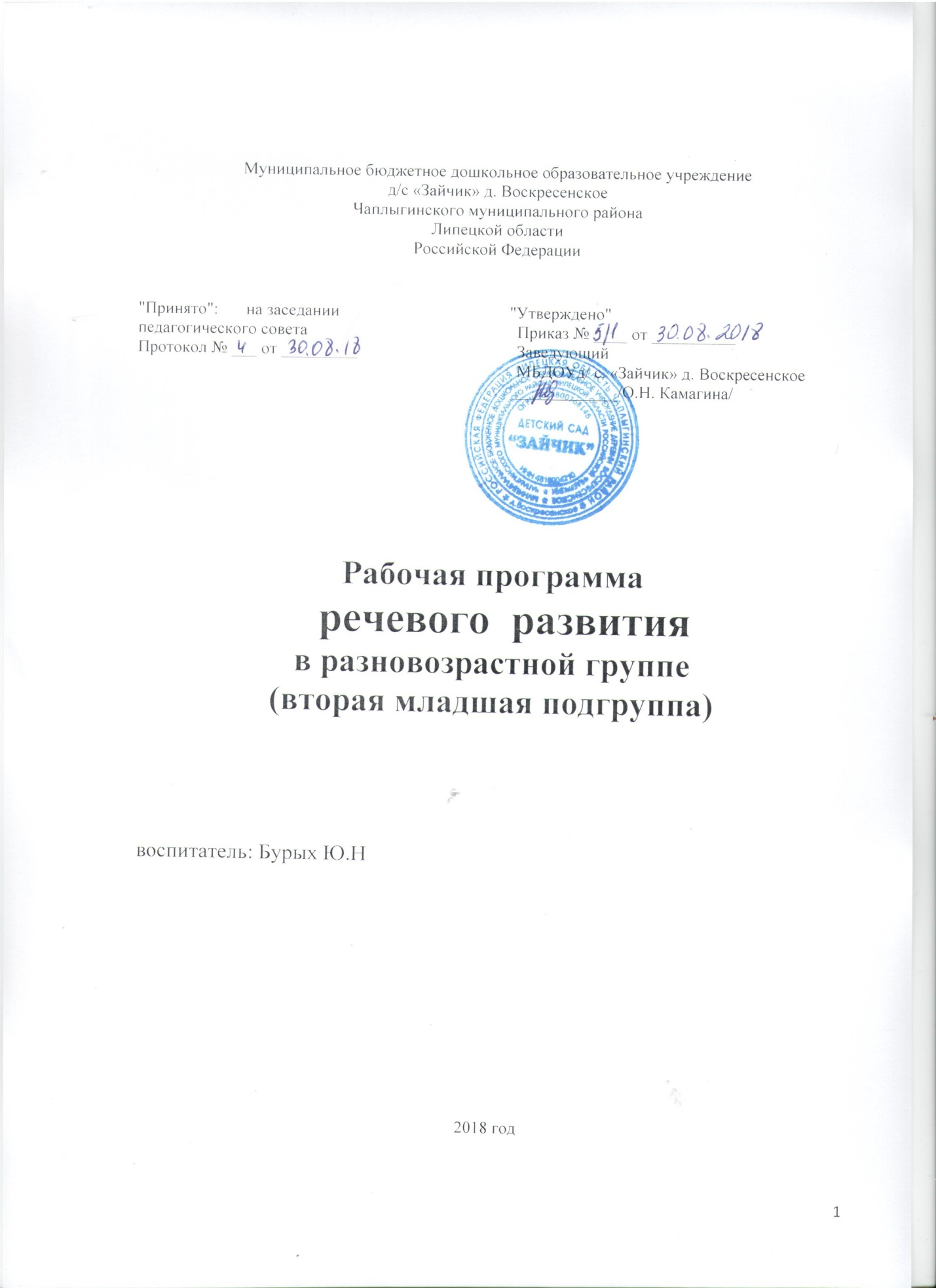 1.Пояснительная запискаРабочая программа показывает, как с учетом конкретных условий, образова-тельных потребностей и особенностей развития детей дошкольного возраста воспитатель создает индивидуальную педагогическую модель образования в соответствии с требованиями федеральных государственных образовательных стандартов дошкольного образования.Основой для разработки рабочей программы являются:-Санитарно-эпидемиологические правила и нормативы СанПиН 2.4.1.2660-13.-Федеральный закон «Об образовании в Российской Федерации» от 29 декаб-ря 2012 г. N 273-ФЗ.-Федеральный государственный образовательный стандарт дошкольного об-разования (утвержден приказом Министерства образования и науки РФ от17.10.2013 №1155).-Порядок организации и осуществления образовательной деятельностью поосновным общеобразовательным программам –образовательным программам дошкольного образования (утверждены приказом Министерства образования и науки РФ от 30.08.2013 №1014).-Основная общеобразовательная программа МБДОУ детского сада «Зайчик» д. Воскресенское- Перечень методических материалов:Гербова В. В. Развитие речи в детском саду. — М.: Мозаика-Синтез, 2005. Гербова В. В. Занятия по развитию речи во второй младшей группе детского сада. - М.: Мозаика-Синтез, 2007-2010.Гербова В. В. Развитие речи в разновозрастной группе детского сада. Младшая разновозрастная группа. —М.: Мозаика-Синтез, 2009-2010.Максаков А. И. Правильно ли говорит ваш ребенок. — М.; Мозаика-Синтез. 2005-2010.Максаков А. И. Воспитание звуковой культуры речи дошкольников,— М.; Мозаика-Синтез, 2005-2010.Волчкова В.Н., Степанова Н.В. Развитие и воспитание детей младшего дошкольного возраста , Воронеж, ТЦ «Учитель», 2001.Аджи А. В. Конспекты интегрированных занятий во второй младшей группе детского сада. Воронеж, ТЦ «Учитель»,  2009.Речевое   развитие предполагает дальнейшее совершенствование речевого слуха и закрепление навыков четкой правильной, выразительной речи, развитие словаря детей на основе ознакомления с народном   календарем, приметы которого доступны детям, широкое использование фольклора (сказок, песенок, потешек, частушек, пословиц, поговорок и т.д.), рассматривания   предметов народного искусства.Князева О.Л., Маханева М.Д. Приобщение детей к истокам русской народнойкультуры: Программа. Учебно-методическое пособие. – 2 изд., перераб.   и доп. – СПб.: «ДЕТСТВО-ПРЕС» 2000.- 304с.Знакомство детей с русским народным творчеством: Конспекты занятий исценарии календарно-обрядовых праздников: Методическое пособие дляпедагогов дошкольных образовательных учреждений/ Авт.- сост. Л.С.Куприна, Т.А.Бударина, О.А.Маркеева и др.   – 3 изд., перераб. и дополн. - СПб.: «ДЕТСТВО-ПРЕС»     2001г. 400с.Развитие связной речи детей при пересказе литературных произведений, при составлении описательных рассказов по содержанию картин, серии картин, по игрушке, из личного опыта.Речевое 	развитие	включает владение речью как средством общения и культуры; обогащение активного словаря; развитие связной, грамматически правильной диалогической и монологической речи; развитие речевого творчества; развитие звуковой и интонационной культуры речи, фонематического слуха; знакомство с книжной культурой, детской литературой, понимание на слух текстов различных жанров детской литературы; формирование звуковой аналитико-синтетической активности как предпосылки обучения грамоте.2. Задачи:Развитие речи:1. Развивать умение использовать дружелюбный, спокойный тон, речевыеформы вежливого общения со взрослыми и сверстниками: здороваться, прощаться, благодарить, выражать просьбу, знакомиться.2. Развивать умение понимать обращенную речь с опорой и без опоры нанаглядность.3. Развивать умение отвечать на вопросы, используя форму простогопредложения или высказывания из 2—3-х простых фраз.4. Развивать умение использовать в речи правильное сочетание прилагательных и существительных в роде, падеже.5. Обогащать словарь детей за счет расширения представлений о людях,предметах, объектах природы ближайшего окружения, их действиях, ярко выраженных особенностях.6. Развивать умение воспроизводить ритм стихотворения, правильнопользоваться речевым дыханием.7. Развивать умение слышать в речи взрослого специально интонируемый звук.Восприятие художественной литературы:1. Обогащать опыт слушания литературных произведений за счет разных малых форм фольклора (потешек, песенок, прибауток), простых народных и авторских сказок (в основном о животных), рассказов и стихов о детях, их играх, игрушках, повседневной бытовой деятельности, о знакомых детям животных.2. Воспитывать у детей интерес к фольклорным и литературным текстам,стремление внимательно их слушать.3. Развивать умения воспринимать текст, с помощью взрослого пониматьсодержание, устанавливать порядок событий в тексте, помогать мысленно представлять события и героев, устанавливать простейшие связи последовательности событий в тексте.4. Поддерживать желание эмоционально откликаться на чтение и рассказывание,активно содействовать и сопереживать изображенным героям и событиям.5. Привлекать к исполнению стихов, пересказыванию знакомых сказок ирассказов.Воспитывать умение слушать новые сказки, рассказы, стихи, следить за развитием действия, сопереживать героям произведения. Объяснять детям поступки персонажей и последствия этих поступков.Развивать умение с помощью воспитателя инсценировать и драматизировать небольшие отрывки из народных сказок. Повторять наиболее интересные, выразительные отрывки из прочитанного произведения, предоставляя детям возможность договаривать слова и несложные для воспроизведения фразы. Учить детей читать наизусть потешки и небольшие стихотворения. Продолжать формировать интерес к книгам. Регулярно рассматривать с детьми иллюстрации.3.Структура и  организация образовательной областиОбразовательная область реализуется   в образовательной ситуации развитие речи - 3 раза в месяц. Восприятие художественной литературы:   1 раз в месяц Организация жизнедеятельности детей по реализации и освоению содержания рабочей программы осуществляется в двух основных моделях организации образовательного процесса: совместной деятельности взрослого и самостоятельной деятельности детей.Решение образовательных задач в рамках первой модели – совместной деятельности взрослого и детей - осуществляется как в виде непосредственно образовательной деятельности, так и в виде образовательной деятельности, осуществляемой в ходе режимных моментов.Образовательная деятельность реализуется через организацию различных видов детской деятельности:-игровой,-двигательной,-познавательно-исследовательской,-коммуникативной,-продуктивной,-музыкально-художественной,-трудовой,-чтения художественной литературы или их интеграцию с использованиемразнообразных форм и методов работы.Образовательная деятельность, осуществляемая в ходе режимных моментов-реализуется через решение образовательных задач, которые одновременно сочетаются с выполнением функций по присмотру и уходу за детьми – играми, утренним приемом детей, прогулкой, подготовкой ко сну, организацией питания и др.:-сюжетно – ролевая игра;-строительные игры;-рассматривание;-наблюдение;-игра-экспериментирование;-исследовательская деятельность;-конструирование;-развивающие игры;-просмотр видео – фильмов;-экскурсия;-ситуативный разговор;-рассказ.Формы организации образовательной области «Речевое развитие»-Индивидуально – творческая деятельность,-Развивающие игры,-Викторины,-Экскурсии,-Просмотр видеороликов,-Мероприятия в форме праздников.Здоровьесберегающие технологии, используемые в программе:-Обеспечение социально-психологического благополучия ребенка;-Учет возрастных и индивидуальных особенностей состояния здоровья и раз-вития ребенка;-Обеспечение психологической безопасности детей во время их пребыванияна занятии;-Дыхательная гимнастика; Физкультминутки.-Пальчиковая гимнастика; Гимнастика для глаз;4.Содержание педагогической работы по освоению детьмиобразовательной области «Речевое развитие»Владение речью как средством общения и культуры.Освоение умений: по инициативе взрослого называть членов своей семьи,знакомых литературных героев и их действия на картинках, разговаривать о любимых игрушках; элементарно договариваться со сверстником о совместных действиях в игровом общении; с помощью воспитателя определять и называть ярко выраженные эмоциональные состояния детей (радуются, смеются, испугались, плачут), учитывать их при общении: пожалеть, развеселить, использовать ласковые слова.Освоение и использование основных форм речевого этикета в ситуацияхобщения: приветствие (здравствуйте), просьба (дайте, пожалуйста), благодарность (спасибо), знакомство (как тебя зовут, меня зовут.., давай играть); различать формы обращения ко взрослому и ребенку (здравствуйте — здравствуй); называть детей в группе по именам, использование ласковых форм имен.Развитие связной, грамматически правильной диалогической имонологической речи.Освоение умений диалогической речи: отвечать на вопросы и обращениявзрослого; сообщать о своих впечатлениях, желаниях; задавать вопросы в условиях наглядно представленной ситуации общения (кто это? Как его зовут? (и т. п.)).Освоение умений монологической речи: по вопросам воспитателя составлятьрассказ по картинке из 3—4-х предложений; совместно с воспитателем пересказывать хорошо знакомые сказки; читать наизусть короткие стихи, слушать чтение детских книг и рассматривать иллюстрации; согласовывать прилагательные и существительные в роде, числе и падеже; правильно использовать в речи названия животных и их детенышей в единственном и множественном числе: кошка — котенок, котята; использовать в речи простое распространенное предложение; с помощью воспитателя строить сложные предложения.Обогащение активного словаря.Использование в речи: названий предметов и объектов близкого окружения, их назначения, частей и свойств, действий с ними; названий действий гигиенических процессов умывания, одевания, купания, еды, ухода за внешним видом (причесаться, аккуратно повесить одежду) и поддержания порядка (убрать игрушки, поставить стулья); названий некоторых качеств и свойств предметов (мягкость, твердость, гладкость и др.; предметы рвутся, бьются, размокают); материалов (глина, песок, бумага, ткань); объектов и явлений природы: растения близкого окружения, овощи и фрукты, домашние животные и некоторые дикие животные и их детеныши.Понимание значения обобщающих слов: игрушки, одежда, посуда, мебель,овощи, фрукты, птицы, животные, звери и др.Развитие звуковой и интонационной культуры речи, фонематического слуха.Развитие умений: правильно произносить гласные звуки; твердые и мягкиесогласные звуки ([м], [б], [п], [т], [д], [н], [к], [г], [х], [ф], [в], [л], [с], [ц]); слышать специально интонируемый в речи воспитателя звук (песенка для укладывания куклы спать — «а-а-а», песенка ветра — «у-у-у», колокольчика — «з-з-з», жука — «ж-ж-ж», мотора — «р-р-р», насоса — «с-с-с»).Развитие правильного речевого дыхания, слухового внимания, фонематического слуха, моторики речевого аппарата;Знакомство с книжной культурой, детской литературой.Воспитание интереса к фольклорным и литературным текстам, желания ихслушать. Развитие умения воспроизводить короткие ролевые диалоги из сказок и прибауток в играх-драматизациях, повторять за взрослым знакомые строчки и рифмы из стихов, песенок, игр с пальчиками.Расширение читательских интересов детей.Проявление радости и удовольствия от слушания и рассказывания литературных произведений, стремление к повторной встрече с книгой.Восприятие литературного текста.Сосредоточенное слушание чтения и рассказывания взрослого до конца, неотвлекаясь. Проявление эмоционального отклика на чтение и рассказывание взрослого, активного сопереживания изображенным героям и событиям. Понимание содержания произведения и последовательности событий в тексте, выявление наиболее ярких поступков и действий героев, стремление дать им элементарную оценку. Проявление интереса к иллюстрациям в детской книге. Представление в воображении героев как на основе иллюстраций, так и на основе авторского слова.Творческая деятельность на основе литературного текстаВыражение своего отношения к литературному произведению, его героям: врисунке, при слушании, чтении наизусть текста, в простых играх-драматизациях и играх с персонажами игрушечного настольного, пальчикового театров.5. Развивающая предметно-пространственная среда по образовательнойобласти «Речевое развитие»Центр двигательной активностиЦентр сюжетно-ролевой игрыЦентр театрализованной деятельностиЦентр познавательно-исследовательской деятельностиЦентр книгиЦентр художественного творчестваЦентр природно-экологической деятельностиЦентр строительной деятельностиЦентр трудовой деятельностиЦентр безопасности дорожного движенияЦентр русской культуры и малой РодиныЦентр музыкальной деятельностиЦентр информационныйЦентр сенсорики.Технические средства обучения-Телевизор. Музыкальный центр. Проектор.6. Годовое тематическое планирование7. Календарное годовое планирование.                                                  Развитие речи.Пальчиковая, артикуляционная, дыхательная, зрительная гимнастики – см. приложения.8. Планируемые результаты  освоения содержания образовательной областиРебенок с удовольствием вступает в речевое общение со знакомымивзрослыми: понимает обращенную к нему речь, отвечает на вопросы, используя простые распространенные предложения.Проявляет речевую активность в общении со сверстником; здоровается и прощается с воспитателем и детьми, благодарит за обед, выражает просьбуПо вопросам составляет по картинке рассказ из 3—4 простых предложений.Называет предметы и объекты ближайшего окружения.Речь эмоциональна, сопровождается правильным речевым дыханием.Ребенок узнает содержание прослушанных произведений по иллюстрациям, эмоционально откликается на него.Совместно со взрослым пересказывает знакомые сказки, читает короткие стихиРебенок охотно отзывается на предложение прослушать литературный текст, сам просит взрослого прочесть стихи, сказку.Узнает содержание прослушанных произведений по иллюстрациям иобложкам знакомых книг.Активно сопереживает героям произведения, эмоционально откликается на содержание прочитанного.Активно и с желанием участвует в разных видах творческой деятельности на основе литературного текста (рисует, участвует в словесных играх, в играх-драматизациях).Месяц Название темыИтоговое мероприятиеСентябрь1.Мой детский сад.2.Осень. Осенние дары природы.3.Игрушки.4.Золотая осень.1.С\ролевая игра «Детский сад»2.Выставка поделок «Подарки осени»3.Игра-забава « Посиделки Колобка»4.Разлечение «Здравствуй,  осень золотая».Октябрь1.Домашние животные.2.Транспорт.3.Я - человек.4.Труд взрослых. Профессии.1.Развлечение «Бабушкин дворик»2 День здоровья «Путешествие к волшебнице Воде»3.Фотоколлаж «Дети нашей группы»4.С/ролевая игра «Больница»Ноябрь1.Дикие животные.2.Моя семья.3.Я - хороший, ты- хороший.4.Музыка.1.Выставка детского творчества «Украсим варежку для зверят»2.Ф.К. досуг « Папа, мама, я – спортивная семья»3.Изготовление подарков своему другу.4.Муз.развлечение «Бабушкины забавушки»Декабрь1.Мой дом.2.Я и мое тело.3.Зима.4.Новый год.1.Игра-ситуация «У куклы Кати новоселье»2.Муз.развлечение «Что мы слышим?»3.Ф.К.Игра-забава «Новый год в лесу»4.Праздник «Здравствуй, елочка!»Январь2.Русское народное творчество.3.Мир предметов вокруг нас.4.Мальчики и девочки.2.Муз.развлечение «Рождественские посиделки»3.Театрализов.развлечение «Матрешкино новоселье» 4. День здоровья «Страна волшебная- здоровье» Февраль1.Мир животных и птиц.2.Я в обществе.3.Наши папы. Защитники Отечества.4.Неделя безопасности.1.Выставка из природного материала «Животные и птицы»(родители с детьми)2.Муз.развлечение «Погуляем, поиграем»3.Ф.К. досуг Наши папы»4.Просмотр мультфильма Кошкин дом»(по сказке С.Маршака) Март1.8 марта. О любимых мамах.2.Мы-помощники. Что мы умеем?3.Мой город. Моя малая Родина.4.Книжкина неделя.1.Равлечение «На полянке у Весны»2.С/ролевая игра «Приглашаем гостей»3.Целевая прогулка «По городу со Степашкой»4.Лит.викторина кота Мурлыки.Апрель1.Растем здоровыми, крепкими, жизнерадостными.2.Весна-красна.3.Птицы.4.Добрые волшебники.1.Ф.К.досуг «В гости к солнышку».2.Муз.развл. «По весенним лесным дорожкам шагают наши ножки»3.Весна на птичьем дворе(Д/в№2.95 с.113)4.Разлечение «В гостях у куклы Кати».Май1.На улицах города.2.Следопыты.3.Мир вокруг нас.4.Зеленые друзья (растения)1.Развлечение «Не играйте на дороге»(ПДД)2.День здоровья «Витамины я люблю. Быть здоровым я хочу»3.Экскурсия в городской парк на детскую площадку.4.Целевая прогулка «Лечебные травы на участке»             Название темы. Метод. литература.            Название темы. Метод. литература.            Название темы. Метод. литература.                           Цель.                           Цель.                           Цель.                           Цель.                           Цель.Совместная деятельность                     Совместная деятельность                     Совместная деятельность                                                                                    Месяц: сентябрь                                                               Месяц: сентябрь                                                               Месяц: сентябрь                                                               Месяц: сентябрь                                                               Месяц: сентябрь                                                               Месяц: сентябрь                                                               Месяц: сентябрь                                                               Месяц: сентябрь                                                               Месяц: сентябрь                                                               Месяц: сентябрь                                                               Месяц: сентябрь1.Игрушки, которые живут в нашей группе.(В.Н.Волчкова, Н.В.Степанова с.24)1.Игрушки, которые живут в нашей группе.(В.Н.Волчкова, Н.В.Степанова с.24)1.Игрушки, которые живут в нашей группе.(В.Н.Волчкова, Н.В.Степанова с.24)Познакомить детей с игрушками в групповой комнате. Побуждать детей к активности, самостоятельности. Учить детей составлять с помощью воспитателя короткий рассказ об игрушках.Игра « У какой игрушки есть домик?»Познакомить детей с игрушками в групповой комнате. Побуждать детей к активности, самостоятельности. Учить детей составлять с помощью воспитателя короткий рассказ об игрушках.Игра « У какой игрушки есть домик?»Познакомить детей с игрушками в групповой комнате. Побуждать детей к активности, самостоятельности. Учить детей составлять с помощью воспитателя короткий рассказ об игрушках.Игра « У какой игрушки есть домик?»Познакомить детей с игрушками в групповой комнате. Побуждать детей к активности, самостоятельности. Учить детей составлять с помощью воспитателя короткий рассказ об игрушках.Игра « У какой игрушки есть домик?»Игры по выбору детей.Игры по выбору детей.Игры по выбору детей.Игры по выбору детей.2.Музыкальные игрушки. (В.Н.Волчкова, Н.В.Степанова с.27)2.Музыкальные игрушки. (В.Н.Волчкова, Н.В.Степанова с.27)2.Музыкальные игрушки. (В.Н.Волчкова, Н.В.Степанова с.27)Учить различать на слух звучание музыкальных инструментов: барабана, бубна, дудочки. Учить детей составлять с помощью вос-ля короткий рассказ об игрушкеУчить различать на слух звучание музыкальных инструментов: барабана, бубна, дудочки. Учить детей составлять с помощью вос-ля короткий рассказ об игрушкеУчить различать на слух звучание музыкальных инструментов: барабана, бубна, дудочки. Учить детей составлять с помощью вос-ля короткий рассказ об игрушкеУчить различать на слух звучание музыкальных инструментов: барабана, бубна, дудочки. Учить детей составлять с помощью вос-ля короткий рассказ об игрушкеИгра- имитация «Мы-артисты музыканты»Игра- имитация «Мы-артисты музыканты»Игра- имитация «Мы-артисты музыканты»Игра- имитация «Мы-артисты музыканты»3. Путешествие на волшебном поезде.(А.В.Аджи с.41)3. Путешествие на волшебном поезде.(А.В.Аджи с.41)3. Путешествие на волшебном поезде.(А.В.Аджи с.41)Закрепление правильного произношения звука У. Учить детей четко артикулировать его в изолированном виде, в звукосочетаниях. Учить узнавать предмет по описанию, произносить звукоподражание. Закрепление правильного произношения звука У. Учить детей четко артикулировать его в изолированном виде, в звукосочетаниях. Учить узнавать предмет по описанию, произносить звукоподражание. Закрепление правильного произношения звука У. Учить детей четко артикулировать его в изолированном виде, в звукосочетаниях. Учить узнавать предмет по описанию, произносить звукоподражание. Закрепление правильного произношения звука У. Учить детей четко артикулировать его в изолированном виде, в звукосочетаниях. Учить узнавать предмет по описанию, произносить звукоподражание. Игра «Домик для язычка»Игра «Домик для язычка»Игра «Домик для язычка»Игра «Домик для язычка»                                                         Месяц: октябрь                                                         Месяц: октябрь                                                         Месяц: октябрь                                                         Месяц: октябрь                                                         Месяц: октябрь                                                         Месяц: октябрь                                                         Месяц: октябрь                                                         Месяц: октябрь                                                         Месяц: октябрь                                                         Месяц: октябрь                                                         Месяц: октябрь1.Рассматривание картины «Коза с козлятами»В.В.Гербова с.50)1.Рассматривание картины «Коза с козлятами»В.В.Гербова с.50)1.Рассматривание картины «Коза с козлятами»В.В.Гербова с.50)Учить детей понимать содержание картины, охарактеризовать персонажей, воспитывать умение слушать рассказ воспитателя , составленный по картине, а при повторном прослушивании- активно помогать ему его рассказывать. Упражнять детей в употреблении существительных, обозначающих детенышей животных.Учить детей понимать содержание картины, охарактеризовать персонажей, воспитывать умение слушать рассказ воспитателя , составленный по картине, а при повторном прослушивании- активно помогать ему его рассказывать. Упражнять детей в употреблении существительных, обозначающих детенышей животных.Учить детей понимать содержание картины, охарактеризовать персонажей, воспитывать умение слушать рассказ воспитателя , составленный по картине, а при повторном прослушивании- активно помогать ему его рассказывать. Упражнять детей в употреблении существительных, обозначающих детенышей животных.Учить детей понимать содержание картины, охарактеризовать персонажей, воспитывать умение слушать рассказ воспитателя , составленный по картине, а при повторном прослушивании- активно помогать ему его рассказывать. Упражнять детей в употреблении существительных, обозначающих детенышей животных.Учить детей понимать содержание картины, охарактеризовать персонажей, воспитывать умение слушать рассказ воспитателя , составленный по картине, а при повторном прослушивании- активно помогать ему его рассказывать. Упражнять детей в употреблении существительных, обозначающих детенышей животных.Игра «Пустите в теремок».Игра «Пустите в теремок».Игра «Пустите в теремок».2.Кто как кричит?(В.Н.Волчкова Н.В.Степанова с.113)2.Кто как кричит?(В.Н.Волчкова Н.В.Степанова с.113)2.Кто как кричит?(В.Н.Волчкова Н.В.Степанова с.113)Учить детей составлять вместе с воспитателем небольшой рассказ; учить называть детенышей животных, образовывать слова с помощью суффикса –онок-.  Учить детей составлять вместе с воспитателем небольшой рассказ; учить называть детенышей животных, образовывать слова с помощью суффикса –онок-.  Учить детей составлять вместе с воспитателем небольшой рассказ; учить называть детенышей животных, образовывать слова с помощью суффикса –онок-.  Учить детей составлять вместе с воспитателем небольшой рассказ; учить называть детенышей животных, образовывать слова с помощью суффикса –онок-.  Учить детей составлять вместе с воспитателем небольшой рассказ; учить называть детенышей животных, образовывать слова с помощью суффикса –онок-.  Учить детей составлять вместе с воспитателем небольшой рассказ; учить называть детенышей животных, образовывать слова с помощью суффикса –онок-.  Игра-имитация «Спящий детеныш»Игра-имитация «Спящий детеныш»3.Отгадай сказку.(А.В.Аджи с.71)3.Отгадай сказку.(А.В.Аджи с.71)3.Отгадай сказку.(А.В.Аджи с.71)Упражнять в правильного произношении звука Б. Вызвать желание у детей рассказать о том, что случилось с героями сказки, используя слова и выражения из сказок, рассказанных ранее.Упражнять в правильного произношении звука Б. Вызвать желание у детей рассказать о том, что случилось с героями сказки, используя слова и выражения из сказок, рассказанных ранее.Упражнять в правильного произношении звука Б. Вызвать желание у детей рассказать о том, что случилось с героями сказки, используя слова и выражения из сказок, рассказанных ранее.Упражнять в правильного произношении звука Б. Вызвать желание у детей рассказать о том, что случилось с героями сказки, используя слова и выражения из сказок, рассказанных ранее.Упражнять в правильного произношении звука Б. Вызвать желание у детей рассказать о том, что случилось с героями сказки, используя слова и выражения из сказок, рассказанных ранее.Упражнять в правильного произношении звука Б. Вызвать желание у детей рассказать о том, что случилось с героями сказки, используя слова и выражения из сказок, рассказанных ранее.Рассматривание иллюстраций к р.н. сказкамРассматривание иллюстраций к р.н. сказкам                                                  Месяц: ноябрь                                                  Месяц: ноябрь                                                  Месяц: ноябрь                                                  Месяц: ноябрь                                                  Месяц: ноябрь                                                  Месяц: ноябрь                                                  Месяц: ноябрь                                                  Месяц: ноябрь                                                  Месяц: ноябрь                                                  Месяц: ноябрь                                                  Месяц: ноябрь1.Рассказы о своей семье(В.Н.Волчкова Н.В.Степанова с.269)1.Рассказы о своей семье(В.Н.Волчкова Н.В.Степанова с.269)1.Рассказы о своей семье(В.Н.Волчкова Н.В.Степанова с.269)Учить детей отвечать на вопросы взрослого; активировать прилагательные, глаголы. Учить с уважением относится к членам своей семьи.Учить детей отвечать на вопросы взрослого; активировать прилагательные, глаголы. Учить с уважением относится к членам своей семьи.Учить детей отвечать на вопросы взрослого; активировать прилагательные, глаголы. Учить с уважением относится к членам своей семьи.Учить детей отвечать на вопросы взрослого; активировать прилагательные, глаголы. Учить с уважением относится к членам своей семьи.Учить детей отвечать на вопросы взрослого; активировать прилагательные, глаголы. Учить с уважением относится к членам своей семьи.Учить детей отвечать на вопросы взрослого; активировать прилагательные, глаголы. Учить с уважением относится к членам своей семьи.Речевая игра: «Бабушкины ладони.»Речевая игра: «Бабушкины ладони.»2.Рассматривание картины «Дети играют в кубики»(В.В.Гербова с.66)2.Рассматривание картины «Дети играют в кубики»(В.В.Гербова с.66)2.Рассматривание картины «Дети играют в кубики»(В.В.Гербова с.66)Учить детей рассматривать сюжетную картину, называть отдельные предметы, действия персонажей, устанавливать взаимосвязь между изображенными объектами, помочь ребенку увидеть «картину в целом».Учить детей рассматривать сюжетную картину, называть отдельные предметы, действия персонажей, устанавливать взаимосвязь между изображенными объектами, помочь ребенку увидеть «картину в целом».Учить детей рассматривать сюжетную картину, называть отдельные предметы, действия персонажей, устанавливать взаимосвязь между изображенными объектами, помочь ребенку увидеть «картину в целом».Учить детей рассматривать сюжетную картину, называть отдельные предметы, действия персонажей, устанавливать взаимосвязь между изображенными объектами, помочь ребенку увидеть «картину в целом».Учить детей рассматривать сюжетную картину, называть отдельные предметы, действия персонажей, устанавливать взаимосвязь между изображенными объектами, помочь ребенку увидеть «картину в целом».Учить детей рассматривать сюжетную картину, называть отдельные предметы, действия персонажей, устанавливать взаимосвязь между изображенными объектами, помочь ребенку увидеть «картину в целом».Строительная игра «Дом для куклы»Строительная игра «Дом для куклы»3.Песенка Язычка(В.В.Гербова с.56)3.Песенка Язычка(В.В.Гербова с.56)3.Песенка Язычка(В.В.Гербова с.56)Упражнять в правильном произношении звука б (бь); закреплять его произношение в словах, фразовой речи; развивать длительный выдох; воспитывать интонационную выразительность речи.Упражнять в правильном произношении звука б (бь); закреплять его произношение в словах, фразовой речи; развивать длительный выдох; воспитывать интонационную выразительность речи.Упражнять в правильном произношении звука б (бь); закреплять его произношение в словах, фразовой речи; развивать длительный выдох; воспитывать интонационную выразительность речи.Упражнять в правильном произношении звука б (бь); закреплять его произношение в словах, фразовой речи; развивать длительный выдох; воспитывать интонационную выразительность речи.Упражнять в правильном произношении звука б (бь); закреплять его произношение в словах, фразовой речи; развивать длительный выдох; воспитывать интонационную выразительность речи.Упражнять в правильном произношении звука б (бь); закреплять его произношение в словах, фразовой речи; развивать длительный выдох; воспитывать интонационную выразительность речи.Речевое упражнение «Тук-тук».Речевое упражнение «Тук-тук».                                              Месяц: декабрь                                              Месяц: декабрь                                              Месяц: декабрь                                              Месяц: декабрь                                              Месяц: декабрь                                              Месяц: декабрь                                              Месяц: декабрь                                              Месяц: декабрь                                              Месяц: декабрь                                              Месяц: декабрь                                              Месяц: декабрь1.Зубы  чистим, полощем рот чище.(А.В.Аджи с.112)1.Зубы  чистим, полощем рот чище.(А.В.Аджи с.112)1.Зубы  чистим, полощем рот чище.(А.В.Аджи с.112)Формировать умение отвечать на вопросы вос-ля; учить детей правильно ухаживать за зубами. Объяснить, почему необходимо беречь зубы с детства. Формировать умение отвечать на вопросы вос-ля; учить детей правильно ухаживать за зубами. Объяснить, почему необходимо беречь зубы с детства. Формировать умение отвечать на вопросы вос-ля; учить детей правильно ухаживать за зубами. Объяснить, почему необходимо беречь зубы с детства. Формировать умение отвечать на вопросы вос-ля; учить детей правильно ухаживать за зубами. Объяснить, почему необходимо беречь зубы с детства. Формировать умение отвечать на вопросы вос-ля; учить детей правильно ухаживать за зубами. Объяснить, почему необходимо беречь зубы с детства. Формировать умение отвечать на вопросы вос-ля; учить детей правильно ухаживать за зубами. Объяснить, почему необходимо беречь зубы с детства. С/ролевая игра «Посещение поликлиники»С/ролевая игра «Посещение поликлиники»2.Рассматривание картины «Зимой на прогулки»(А.В.Аджи с.91 В.В.Гербова с.59)2.Рассматривание картины «Зимой на прогулки»(А.В.Аджи с.91 В.В.Гербова с.59)2.Рассматривание картины «Зимой на прогулки»(А.В.Аджи с.91 В.В.Гербова с.59)Учить детей отвечать на вопросы по содержанию картины; активизация существительных с уменьшительно-ласкательными суффиксами.Учить детей отвечать на вопросы по содержанию картины; активизация существительных с уменьшительно-ласкательными суффиксами.Учить детей отвечать на вопросы по содержанию картины; активизация существительных с уменьшительно-ласкательными суффиксами.Учить детей отвечать на вопросы по содержанию картины; активизация существительных с уменьшительно-ласкательными суффиксами.Учить детей отвечать на вопросы по содержанию картины; активизация существительных с уменьшительно-ласкательными суффиксами.Учить детей отвечать на вопросы по содержанию картины; активизация существительных с уменьшительно-ласкательными суффиксами.Катание на санках.Катание на санках.3.Песенка цыпленка и мышонка.(В.В.Гербова с.60)3.Песенка цыпленка и мышонка.(В.В.Гербова с.60)3.Песенка цыпленка и мышонка.(В.В.Гербова с.60)Упражнять детей в правильном и четком произношении звукоподражаний и слов со звуком п(пь); закреплять произношение этого звука во фразовой речи; воспитывать интонационную выразительность речи.Упражнять детей в правильном и четком произношении звукоподражаний и слов со звуком п(пь); закреплять произношение этого звука во фразовой речи; воспитывать интонационную выразительность речи.Упражнять детей в правильном и четком произношении звукоподражаний и слов со звуком п(пь); закреплять произношение этого звука во фразовой речи; воспитывать интонационную выразительность речи.Упражнять детей в правильном и четком произношении звукоподражаний и слов со звуком п(пь); закреплять произношение этого звука во фразовой речи; воспитывать интонационную выразительность речи.Упражнять детей в правильном и четком произношении звукоподражаний и слов со звуком п(пь); закреплять произношение этого звука во фразовой речи; воспитывать интонационную выразительность речи.Упражнять детей в правильном и четком произношении звукоподражаний и слов со звуком п(пь); закреплять произношение этого звука во фразовой речи; воспитывать интонационную выразительность речи.Игра-имитация «Наседка с цыплятами»Игра-имитация «Наседка с цыплятами»                                              Месяц: январь                                              Месяц: январь                                              Месяц: январь                                              Месяц: январь                                              Месяц: январь                                              Месяц: январь                                              Месяц: январь                                              Месяц: январь                                              Месяц: январь                                              Месяц: январь                                              Месяц: январь1.Как котенок зиме удивился(В.Н.Волчкова Н.В.Степанова с.185)1.Как котенок зиме удивился(В.Н.Волчкова Н.В.Степанова с.185)1.Как котенок зиме удивился(В.Н.Волчкова Н.В.Степанова с.185)Учить детей составлять короткие описательные рассказы по описанию явлений природы; подбирать глаголы, обозначающие действие; закреплять умение соотносить слово с действием, которое оно обозначает.Учить детей составлять короткие описательные рассказы по описанию явлений природы; подбирать глаголы, обозначающие действие; закреплять умение соотносить слово с действием, которое оно обозначает.Учить детей составлять короткие описательные рассказы по описанию явлений природы; подбирать глаголы, обозначающие действие; закреплять умение соотносить слово с действием, которое оно обозначает.Учить детей составлять короткие описательные рассказы по описанию явлений природы; подбирать глаголы, обозначающие действие; закреплять умение соотносить слово с действием, которое оно обозначает.Учить детей составлять короткие описательные рассказы по описанию явлений природы; подбирать глаголы, обозначающие действие; закреплять умение соотносить слово с действием, которое оно обозначает.Учить детей составлять короткие описательные рассказы по описанию явлений природы; подбирать глаголы, обозначающие действие; закреплять умение соотносить слово с действием, которое оно обозначает.Игра-имитация «Мы идем по глубокому снегу»Игра-имитация «Мы идем по глубокому снегу»2.Рассматривание бумаги и ткани(В.В.Гербова с.60)2.Рассматривание бумаги и ткани(В.В.Гербова с.60)2.Рассматривание бумаги и ткани(В.В.Гербова с.60)Познакомить детей с некоторыми свойствами бумаги и ткани и со способами изготовления предметов из этих материалов; учить способам распознающего наблюдения; обратить внимание детей на слово бумажный. Побуждать использовать его в речиПознакомить детей с некоторыми свойствами бумаги и ткани и со способами изготовления предметов из этих материалов; учить способам распознающего наблюдения; обратить внимание детей на слово бумажный. Побуждать использовать его в речиПознакомить детей с некоторыми свойствами бумаги и ткани и со способами изготовления предметов из этих материалов; учить способам распознающего наблюдения; обратить внимание детей на слово бумажный. Побуждать использовать его в речиПознакомить детей с некоторыми свойствами бумаги и ткани и со способами изготовления предметов из этих материалов; учить способам распознающего наблюдения; обратить внимание детей на слово бумажный. Побуждать использовать его в речиПознакомить детей с некоторыми свойствами бумаги и ткани и со способами изготовления предметов из этих материалов; учить способам распознающего наблюдения; обратить внимание детей на слово бумажный. Побуждать использовать его в речиПознакомить детей с некоторыми свойствами бумаги и ткани и со способами изготовления предметов из этих материалов; учить способам распознающего наблюдения; обратить внимание детей на слово бумажный. Побуждать использовать его в речиИгра «Одень куклу»(бумажная)Игра «Одень куклу»(бумажная)3.Звуковая культура речи (звук в) (В.В.Гербова с.74)3.Звуковая культура речи (звук в) (В.В.Гербова с.74)3.Звуковая культура речи (звук в) (В.В.Гербова с.74)Познакомить детей с новым звуком В(песенкой самолета- ввв); учить четко произносить изолированный звук _В -в слова и фразовой речиПознакомить детей с новым звуком В(песенкой самолета- ввв); учить четко произносить изолированный звук _В -в слова и фразовой речиПознакомить детей с новым звуком В(песенкой самолета- ввв); учить четко произносить изолированный звук _В -в слова и фразовой речиПознакомить детей с новым звуком В(песенкой самолета- ввв); учить четко произносить изолированный звук _В -в слова и фразовой речиПознакомить детей с новым звуком В(песенкой самолета- ввв); учить четко произносить изолированный звук _В -в слова и фразовой речиПознакомить детей с новым звуком В(песенкой самолета- ввв); учить четко произносить изолированный звук _В -в слова и фразовой речиИгра «Самолеты»Игра «Самолеты»                                                          Месяц: февраль                                                          Месяц: февраль                                                          Месяц: февраль                                                          Месяц: февраль                                                          Месяц: февраль                                                          Месяц: февраль                                                          Месяц: февраль                                                          Месяц: февраль                                                          Месяц: февраль                                                          Месяц: февраль                                                          Месяц: февраль1."Не ходи, козочка, в лес»(В.Н.Волчкова Н.В.Степанова с.103)1."Не ходи, козочка, в лес»(В.Н.Волчкова Н.В.Степанова с.103)1."Не ходи, козочка, в лес»(В.Н.Волчкова Н.В.Степанова с.103)Учить совместно с воспитателем составлять короткий повествовательный рассказ; учить правильно называть игрушки, цвет, величину, согласовывать существительные и прилагательные в роде, числе.Учить совместно с воспитателем составлять короткий повествовательный рассказ; учить правильно называть игрушки, цвет, величину, согласовывать существительные и прилагательные в роде, числе.Учить совместно с воспитателем составлять короткий повествовательный рассказ; учить правильно называть игрушки, цвет, величину, согласовывать существительные и прилагательные в роде, числе.Учить совместно с воспитателем составлять короткий повествовательный рассказ; учить правильно называть игрушки, цвет, величину, согласовывать существительные и прилагательные в роде, числе.Учить совместно с воспитателем составлять короткий повествовательный рассказ; учить правильно называть игрушки, цвет, величину, согласовывать существительные и прилагательные в роде, числе.Учить совместно с воспитателем составлять короткий повествовательный рассказ; учить правильно называть игрушки, цвет, величину, согласовывать существительные и прилагательные в роде, числе.Чтение р.н.сказки «Волк и семеро козлят»Чтение р.н.сказки «Волк и семеро козлят»2.Сравни картинки(А.В.Аджи с.99)2.Сравни картинки(А.В.Аджи с.99)2.Сравни картинки(А.В.Аджи с.99)Развивать у детей наблюдательность, умение сравнивать картинки, выбирать знакомые характеристики предметов. Учить совместным действиям, тесному общению, дружелюбному отношению друг к другу.Развивать у детей наблюдательность, умение сравнивать картинки, выбирать знакомые характеристики предметов. Учить совместным действиям, тесному общению, дружелюбному отношению друг к другу.Развивать у детей наблюдательность, умение сравнивать картинки, выбирать знакомые характеристики предметов. Учить совместным действиям, тесному общению, дружелюбному отношению друг к другу.Развивать у детей наблюдательность, умение сравнивать картинки, выбирать знакомые характеристики предметов. Учить совместным действиям, тесному общению, дружелюбному отношению друг к другу.Развивать у детей наблюдательность, умение сравнивать картинки, выбирать знакомые характеристики предметов. Учить совместным действиям, тесному общению, дружелюбному отношению друг к другу.Развивать у детей наблюдательность, умение сравнивать картинки, выбирать знакомые характеристики предметов. Учить совместным действиям, тесному общению, дружелюбному отношению друг к другу.Пальчиковая игра «Дом»Пальчиковая игра «Дом»3.Звуковая культура речи;звук М(В.В.Гербова с.65)3.Звуковая культура речи;звук М(В.В.Гербова с.65)3.Звуковая культура речи;звук М(В.В.Гербова с.65)Упражнять детей в четком произношении звука м(мь); учить произносить звукоподражания с разной силой голоса; закреплять произношение звука м в словах. Фразовой речи; способствовать воспитанию интонационной выразительности речи; упражнять в согласовании личных местоимений с существительными.Упражнять детей в четком произношении звука м(мь); учить произносить звукоподражания с разной силой голоса; закреплять произношение звука м в словах. Фразовой речи; способствовать воспитанию интонационной выразительности речи; упражнять в согласовании личных местоимений с существительными.Упражнять детей в четком произношении звука м(мь); учить произносить звукоподражания с разной силой голоса; закреплять произношение звука м в словах. Фразовой речи; способствовать воспитанию интонационной выразительности речи; упражнять в согласовании личных местоимений с существительными.Упражнять детей в четком произношении звука м(мь); учить произносить звукоподражания с разной силой голоса; закреплять произношение звука м в словах. Фразовой речи; способствовать воспитанию интонационной выразительности речи; упражнять в согласовании личных местоимений с существительными.Упражнять детей в четком произношении звука м(мь); учить произносить звукоподражания с разной силой голоса; закреплять произношение звука м в словах. Фразовой речи; способствовать воспитанию интонационной выразительности речи; упражнять в согласовании личных местоимений с существительными.Упражнять детей в четком произношении звука м(мь); учить произносить звукоподражания с разной силой голоса; закреплять произношение звука м в словах. Фразовой речи; способствовать воспитанию интонационной выразительности речи; упражнять в согласовании личных местоимений с существительными.Игра «Чего не хватает?»Игра «Чего не хватает?»                                                          Месяц: март                                                          Месяц: март                                                          Месяц: март                                                          Месяц: март                                                          Месяц: март                                                          Месяц: март                                                          Месяц: март                                                          Месяц: март                                                          Месяц: март                                                          Месяц: март                                                          Месяц: март1.Чтение стихотворения И. Косякова «Все она». Дидактическое упражнение     « Очень мамочку люблю, потому, что…» (В. В. Гербова, стр.64)1.Чтение стихотворения И. Косякова «Все она». Дидактическое упражнение     « Очень мамочку люблю, потому, что…» (В. В. Гербова, стр.64)Развивать диалогическую речь.Формировать умение детей запоминать стихотворение и повторять его за воспитателем. Познакомить детей со стихотворением И. Косякова «Все она». Совершенствовать диалогическую речь малышей .Воспитывать любовь к родному языку.Развивать диалогическую речь.Формировать умение детей запоминать стихотворение и повторять его за воспитателем. Познакомить детей со стихотворением И. Косякова «Все она». Совершенствовать диалогическую речь малышей .Воспитывать любовь к родному языку.Развивать диалогическую речь.Формировать умение детей запоминать стихотворение и повторять его за воспитателем. Познакомить детей со стихотворением И. Косякова «Все она». Совершенствовать диалогическую речь малышей .Воспитывать любовь к родному языку.Развивать диалогическую речь.Формировать умение детей запоминать стихотворение и повторять его за воспитателем. Познакомить детей со стихотворением И. Косякова «Все она». Совершенствовать диалогическую речь малышей .Воспитывать любовь к родному языку.Развивать диалогическую речь.Формировать умение детей запоминать стихотворение и повторять его за воспитателем. Познакомить детей со стихотворением И. Косякова «Все она». Совершенствовать диалогическую речь малышей .Воспитывать любовь к родному языку.Развивать диалогическую речь.Формировать умение детей запоминать стихотворение и повторять его за воспитателем. Познакомить детей со стихотворением И. Косякова «Все она». Совершенствовать диалогическую речь малышей .Воспитывать любовь к родному языку.Развивать диалогическую речь.Формировать умение детей запоминать стихотворение и повторять его за воспитателем. Познакомить детей со стихотворением И. Косякова «Все она». Совершенствовать диалогическую речь малышей .Воспитывать любовь к родному языку.2.Рассматривание картины «Помоги товарищу».(В,В.Гербова с.77)2.Рассматривание картины «Помоги товарищу».(В,В.Гербова с.77)Помочь детям понять содержание картины. Охарактеризовать взаимоотношения персонаже, учить обосновывать свой ответ; учить повторять предложения, содержащие вопрос; передавать восклицательные интонации, использовать в речи предложения с однородными членами; правильно употреблять глагол надевать и существительное кольца в родительном падеже.Помочь детям понять содержание картины. Охарактеризовать взаимоотношения персонаже, учить обосновывать свой ответ; учить повторять предложения, содержащие вопрос; передавать восклицательные интонации, использовать в речи предложения с однородными членами; правильно употреблять глагол надевать и существительное кольца в родительном падеже.Помочь детям понять содержание картины. Охарактеризовать взаимоотношения персонаже, учить обосновывать свой ответ; учить повторять предложения, содержащие вопрос; передавать восклицательные интонации, использовать в речи предложения с однородными членами; правильно употреблять глагол надевать и существительное кольца в родительном падеже.Помочь детям понять содержание картины. Охарактеризовать взаимоотношения персонаже, учить обосновывать свой ответ; учить повторять предложения, содержащие вопрос; передавать восклицательные интонации, использовать в речи предложения с однородными членами; правильно употреблять глагол надевать и существительное кольца в родительном падеже.Помочь детям понять содержание картины. Охарактеризовать взаимоотношения персонаже, учить обосновывать свой ответ; учить повторять предложения, содержащие вопрос; передавать восклицательные интонации, использовать в речи предложения с однородными членами; правильно употреблять глагол надевать и существительное кольца в родительном падеже.Помочь детям понять содержание картины. Охарактеризовать взаимоотношения персонаже, учить обосновывать свой ответ; учить повторять предложения, содержащие вопрос; передавать восклицательные интонации, использовать в речи предложения с однородными членами; правильно употреблять глагол надевать и существительное кольца в родительном падеже.Помочь детям понять содержание картины. Охарактеризовать взаимоотношения персонаже, учить обосновывать свой ответ; учить повторять предложения, содержащие вопрос; передавать восклицательные интонации, использовать в речи предложения с однородными членами; правильно употреблять глагол надевать и существительное кольца в родительном падеже.Помочь детям понять содержание картины. Охарактеризовать взаимоотношения персонаже, учить обосновывать свой ответ; учить повторять предложения, содержащие вопрос; передавать восклицательные интонации, использовать в речи предложения с однородными членами; правильно употреблять глагол надевать и существительное кольца в родительном падеже.Игры с пирамидами.3.Звуковая культура речи-звук Ф(В.В.Гербова с.68; А.В.Аджи с.106)3.Звуковая культура речи-звук Ф(В.В.Гербова с.68; А.В.Аджи с.106)Упражнять детей в умении отчетливо произносить звуки-Ф, ФЬ изолированными и в словах, способствовать формированию интонационной выразительности речи.; упражнять в употреблении существительных. Имеющих в родительном падеже множественного числа окончание –ей(мышей. Ежей, сторожей). Упражнять детей в умении отчетливо произносить звуки-Ф, ФЬ изолированными и в словах, способствовать формированию интонационной выразительности речи.; упражнять в употреблении существительных. Имеющих в родительном падеже множественного числа окончание –ей(мышей. Ежей, сторожей). Упражнять детей в умении отчетливо произносить звуки-Ф, ФЬ изолированными и в словах, способствовать формированию интонационной выразительности речи.; упражнять в употреблении существительных. Имеющих в родительном падеже множественного числа окончание –ей(мышей. Ежей, сторожей). Упражнять детей в умении отчетливо произносить звуки-Ф, ФЬ изолированными и в словах, способствовать формированию интонационной выразительности речи.; упражнять в употреблении существительных. Имеющих в родительном падеже множественного числа окончание –ей(мышей. Ежей, сторожей). Упражнять детей в умении отчетливо произносить звуки-Ф, ФЬ изолированными и в словах, способствовать формированию интонационной выразительности речи.; упражнять в употреблении существительных. Имеющих в родительном падеже множественного числа окончание –ей(мышей. Ежей, сторожей). Упражнять детей в умении отчетливо произносить звуки-Ф, ФЬ изолированными и в словах, способствовать формированию интонационной выразительности речи.; упражнять в употреблении существительных. Имеющих в родительном падеже множественного числа окончание –ей(мышей. Ежей, сторожей). Упражнять детей в умении отчетливо произносить звуки-Ф, ФЬ изолированными и в словах, способствовать формированию интонационной выразительности речи.; упражнять в употреблении существительных. Имеющих в родительном падеже множественного числа окончание –ей(мышей. Ежей, сторожей). Упражнять детей в умении отчетливо произносить звуки-Ф, ФЬ изолированными и в словах, способствовать формированию интонационной выразительности речи.; упражнять в употреблении существительных. Имеющих в родительном падеже множественного числа окончание –ей(мышей. Ежей, сторожей). Заучивание считалки «Каша из гречки»                                               Месяц: апрель                                               Месяц: апрель                                               Месяц: апрель                                               Месяц: апрель                                               Месяц: апрель                                               Месяц: апрель                                               Месяц: апрель                                               Месяц: апрель                                               Месяц: апрель                                               Месяц: апрель                                               Месяц: апрель1.Опиши игрушку.(В.Н.Волчкова Н.В.Степанова с.323)1.Опиши игрушку.(В.Н.Волчкова Н.В.Степанова с.323)1.Опиши игрушку.(В.Н.Волчкова Н.В.Степанова с.323)Учить детей составлять описание игрушек; упражнять в согласовании существительных, прилагательных, местоимений в роде, числе.Учить детей составлять описание игрушек; упражнять в согласовании существительных, прилагательных, местоимений в роде, числе.Учить детей составлять описание игрушек; упражнять в согласовании существительных, прилагательных, местоимений в роде, числе.Учить детей составлять описание игрушек; упражнять в согласовании существительных, прилагательных, местоимений в роде, числе.Учить детей составлять описание игрушек; упражнять в согласовании существительных, прилагательных, местоимений в роде, числе.Учить детей составлять описание игрушек; упражнять в согласовании существительных, прилагательных, местоимений в роде, числе.Учить детей составлять описание игрушек; упражнять в согласовании существительных, прилагательных, местоимений в роде, числе.Игра «Чудесный мешочек»2.К нам пришла весна(В.Н.Волчкова Н.В.Степанова с.346)2.К нам пришла весна(В.Н.Волчкова Н.В.Степанова с.346)2.К нам пришла весна(В.Н.Волчкова Н.В.Степанова с.346)Учить детей связно отвечать на вопросы воспитателя; подбирать к словам определения. Понимать смысл загадок и отгадок.Учить детей связно отвечать на вопросы воспитателя; подбирать к словам определения. Понимать смысл загадок и отгадок.Учить детей связно отвечать на вопросы воспитателя; подбирать к словам определения. Понимать смысл загадок и отгадок.Учить детей связно отвечать на вопросы воспитателя; подбирать к словам определения. Понимать смысл загадок и отгадок.Учить детей связно отвечать на вопросы воспитателя; подбирать к словам определения. Понимать смысл загадок и отгадок.Учить детей связно отвечать на вопросы воспитателя; подбирать к словам определения. Понимать смысл загадок и отгадок.Учить детей связно отвечать на вопросы воспитателя; подбирать к словам определения. Понимать смысл загадок и отгадок.Загадки о временах года.3.Звуковая культура речи- звук З.(В.В.Гербова с.93)3.Звуковая культура речи- звук З.(В.В.Гербова с.93)3.Звуковая культура речи- звук З.(В.В.Гербова с.93)Упражнять в четком произношении звука з (учить отчетливо произносить мягкий звук з (зи, зя) и твердый (за, зу); закреплять произношение звука з в словах и фразовой речи.Упражнять в четком произношении звука з (учить отчетливо произносить мягкий звук з (зи, зя) и твердый (за, зу); закреплять произношение звука з в словах и фразовой речи.Упражнять в четком произношении звука з (учить отчетливо произносить мягкий звук з (зи, зя) и твердый (за, зу); закреплять произношение звука з в словах и фразовой речи.Упражнять в четком произношении звука з (учить отчетливо произносить мягкий звук з (зи, зя) и твердый (за, зу); закреплять произношение звука з в словах и фразовой речи.Упражнять в четком произношении звука з (учить отчетливо произносить мягкий звук з (зи, зя) и твердый (за, зу); закреплять произношение звука з в словах и фразовой речи.Упражнять в четком произношении звука з (учить отчетливо произносить мягкий звук з (зи, зя) и твердый (за, зу); закреплять произношение звука з в словах и фразовой речи.Упражнять в четком произношении звука з (учить отчетливо произносить мягкий звук з (зи, зя) и твердый (за, зу); закреплять произношение звука з в словах и фразовой речи.Игра «Куб поверни и верно произнеси»                                                           Месяц: май                                                           Месяц: май                                                           Месяц: май                                                           Месяц: май                                                           Месяц: май                                                           Месяц: май                                                           Месяц: май                                                           Месяц: май                                                           Месяц: май                                                           Месяц: май                                                           Месяц: май1.Рассказ воспитателя о средствах передвижения (В.В.Гербова с.87) 1.Рассказ воспитателя о средствах передвижения (В.В.Гербова с.87) 1.Рассказ воспитателя о средствах передвижения (В.В.Гербова с.87) уточнить представления детей о некоторых транспортных средствах: легковых и грузовых автомобилях, автобусах; активизировать в речи детей слова кабина, руль, колеса, шофер, салон.уточнить представления детей о некоторых транспортных средствах: легковых и грузовых автомобилях, автобусах; активизировать в речи детей слова кабина, руль, колеса, шофер, салон.уточнить представления детей о некоторых транспортных средствах: легковых и грузовых автомобилях, автобусах; активизировать в речи детей слова кабина, руль, колеса, шофер, салон.уточнить представления детей о некоторых транспортных средствах: легковых и грузовых автомобилях, автобусах; активизировать в речи детей слова кабина, руль, колеса, шофер, салон.уточнить представления детей о некоторых транспортных средствах: легковых и грузовых автомобилях, автобусах; активизировать в речи детей слова кабина, руль, колеса, шофер, салон.уточнить представления детей о некоторых транспортных средствах: легковых и грузовых автомобилях, автобусах; активизировать в речи детей слова кабина, руль, колеса, шофер, салон.уточнить представления детей о некоторых транспортных средствах: легковых и грузовых автомобилях, автобусах; активизировать в речи детей слова кабина, руль, колеса, шофер, салон.Игра- имитация «Мы едем. едем, едем…»2.Рассматривание картины «Дети кормят курицу и цыплят»(В.В.Гербова с.94В.Н.Волчкова Н.В.Степанова с.124)2.Рассматривание картины «Дети кормят курицу и цыплят»(В.В.Гербова с.94В.Н.Волчкова Н.В.Степанова с.124)2.Рассматривание картины «Дети кормят курицу и цыплят»(В.В.Гербова с.94В.Н.Волчкова Н.В.Степанова с.124)Помочь детям понять содержание картины, осмыслить взаимоотношения между персонажами; учить делать самостоятельные выводы; воспитывать интонационную выразительность речи.Помочь детям понять содержание картины, осмыслить взаимоотношения между персонажами; учить делать самостоятельные выводы; воспитывать интонационную выразительность речи.Помочь детям понять содержание картины, осмыслить взаимоотношения между персонажами; учить делать самостоятельные выводы; воспитывать интонационную выразительность речи.Помочь детям понять содержание картины, осмыслить взаимоотношения между персонажами; учить делать самостоятельные выводы; воспитывать интонационную выразительность речи.Помочь детям понять содержание картины, осмыслить взаимоотношения между персонажами; учить делать самостоятельные выводы; воспитывать интонационную выразительность речи.Помочь детям понять содержание картины, осмыслить взаимоотношения между персонажами; учить делать самостоятельные выводы; воспитывать интонационную выразительность речи.Помочь детям понять содержание картины, осмыслить взаимоотношения между персонажами; учить делать самостоятельные выводы; воспитывать интонационную выразительность речи.Игра-имитация «Передай друг другу маленького цыпленка»3.Звуковая культура речи- звук Ц(В.В.Гербова с.96)3.Звуковая культура речи- звук Ц(В.В.Гербова с.96)3.Звуковая культура речи- звук Ц(В.В.Гербова с.96)Отработать четкое произношение звука Ц; учить детей произносить звук Ц медленно и быстро, тихо и громко.Отработать четкое произношение звука Ц; учить детей произносить звук Ц медленно и быстро, тихо и громко.Отработать четкое произношение звука Ц; учить детей произносить звук Ц медленно и быстро, тихо и громко.Отработать четкое произношение звука Ц; учить детей произносить звук Ц медленно и быстро, тихо и громко.Отработать четкое произношение звука Ц; учить детей произносить звук Ц медленно и быстро, тихо и громко.Отработать четкое произношение звука Ц; учить детей произносить звук Ц медленно и быстро, тихо и громко.Отработать четкое произношение звука Ц; учить детей произносить звук Ц медленно и быстро, тихо и громко.Игра-имитация «Мы лошадки»                      Восприятие художественной литературы.                      Восприятие художественной литературы.                      Восприятие художественной литературы.                      Восприятие художественной литературы.                      Восприятие художественной литературы.                      Восприятие художественной литературы.                      Восприятие художественной литературы.                      Восприятие художественной литературы.                      Восприятие художественной литературы.                      Восприятие художественной литературы.                      Восприятие художественной литературы.                                                       Месяц: сентябрь                                                       Месяц: сентябрь                                                       Месяц: сентябрь                                                       Месяц: сентябрь                                                       Месяц: сентябрь                                                       Месяц: сентябрь                                                       Месяц: сентябрь                                                       Месяц: сентябрь                                                       Месяц: сентябрь                                                       Месяц: сентябрь                                                       Месяц: сентябрь         Чтение в свободное время         Чтение в свободное время         Чтение в свободное время         Чтение в свободное время         Чтение в свободное время         Чтение в свободное время         Чтение в свободное время1.Чтение детям сказки «Пых». Что растет в огороде.(В.Н.Волчкова Н.В.Степанова с83)1.Чтение детям сказки «Пых». Что растет в огороде.(В.Н.Волчкова Н.В.Степанова с83)1.Чтение детям сказки «Пых». Что растет в огороде.(В.Н.Волчкова Н.В.Степанова с83)Воспитывать умение слушать сказку до конца, отвечать на вопросы по содержанию сказки; учить детей вместе со взрослыми пересказывать сказку «Пых».Воспитывать умение слушать сказку до конца, отвечать на вопросы по содержанию сказки; учить детей вместе со взрослыми пересказывать сказку «Пых».Воспитывать умение слушать сказку до конца, отвечать на вопросы по содержанию сказки; учить детей вместе со взрослыми пересказывать сказку «Пых».1неделя.Потешка «Водичка-водичка»Л.Толстой «У Вари был чиж»Г.Цыферов Когда не хватает игрушек».2 неделяК.Ушинский «Петушок с семьей»А .Плещеев «Осень наступила»Воронько «Храбрый ежик»3 неделя. В.Сутеев «Цыпленок и утенок»Б.Гримм «Соломенка, уголь и боб»К.Бальмонт «Осень»4 неделя.Закличка «Гуси вы гуси»Б.Гримм «Горшок каши»К.Ушинский «Уточка» 1неделя.Потешка «Водичка-водичка»Л.Толстой «У Вари был чиж»Г.Цыферов Когда не хватает игрушек».2 неделяК.Ушинский «Петушок с семьей»А .Плещеев «Осень наступила»Воронько «Храбрый ежик»3 неделя. В.Сутеев «Цыпленок и утенок»Б.Гримм «Соломенка, уголь и боб»К.Бальмонт «Осень»4 неделя.Закличка «Гуси вы гуси»Б.Гримм «Горшок каши»К.Ушинский «Уточка» 1неделя.Потешка «Водичка-водичка»Л.Толстой «У Вари был чиж»Г.Цыферов Когда не хватает игрушек».2 неделяК.Ушинский «Петушок с семьей»А .Плещеев «Осень наступила»Воронько «Храбрый ежик»3 неделя. В.Сутеев «Цыпленок и утенок»Б.Гримм «Соломенка, уголь и боб»К.Бальмонт «Осень»4 неделя.Закличка «Гуси вы гуси»Б.Гримм «Горшок каши»К.Ушинский «Уточка» 1неделя.Потешка «Водичка-водичка»Л.Толстой «У Вари был чиж»Г.Цыферов Когда не хватает игрушек».2 неделяК.Ушинский «Петушок с семьей»А .Плещеев «Осень наступила»Воронько «Храбрый ежик»3 неделя. В.Сутеев «Цыпленок и утенок»Б.Гримм «Соломенка, уголь и боб»К.Бальмонт «Осень»4 неделя.Закличка «Гуси вы гуси»Б.Гримм «Горшок каши»К.Ушинский «Уточка» 1неделя.Потешка «Водичка-водичка»Л.Толстой «У Вари был чиж»Г.Цыферов Когда не хватает игрушек».2 неделяК.Ушинский «Петушок с семьей»А .Плещеев «Осень наступила»Воронько «Храбрый ежик»3 неделя. В.Сутеев «Цыпленок и утенок»Б.Гримм «Соломенка, уголь и боб»К.Бальмонт «Осень»4 неделя.Закличка «Гуси вы гуси»Б.Гримм «Горшок каши»К.Ушинский «Уточка»                                                        Месяц: октябрь                                                       Месяц: октябрь                                                       Месяц: октябрь                                                       Месяц: октябрь                                                       Месяц: октябрь                                                       Месяц: октябрь                                                       Месяц: октябрь                                                       Месяц: октябрь                                                       Месяц: октябрь                                                       Месяц: октябрь                                                       Месяц: октябрь1.Рассказывание детям р.н. сказки «Снегурушка и лиса»Д/ игра «Кто в домике живет?»(В.В.Гербова с.34)Воспитывать умение внимательно  слушать сказку; привлекать к посильному участию в драматизации небольшого отрывка из сказки.Воспитывать умение внимательно  слушать сказку; привлекать к посильному участию в драматизации небольшого отрывка из сказки.Воспитывать умение внимательно  слушать сказку; привлекать к посильному участию в драматизации небольшого отрывка из сказки.Воспитывать умение внимательно  слушать сказку; привлекать к посильному участию в драматизации небольшого отрывка из сказки.1неделя. Потешка «Котик, коток»Р.н.сказка «Волк и семеро козлят»А.Пушкин «Ветер по морю гуляет..»2неделя А. Плещеев «Осень наступила»Р.н.сказка «Бычок- черный бочок, белое копытце»В.Бианки Первая охота» 3неделя. Ю.Тувим«Овощи»К.Ушинский «Петушок с семьей»К.Бальмонт «Осень»4неделя.И.Токмакова «Где спит рыбка»Л.Толстой «Еж»А Воронкова «Маша-растеряша»1неделя. Потешка «Котик, коток»Р.н.сказка «Волк и семеро козлят»А.Пушкин «Ветер по морю гуляет..»2неделя А. Плещеев «Осень наступила»Р.н.сказка «Бычок- черный бочок, белое копытце»В.Бианки Первая охота» 3неделя. Ю.Тувим«Овощи»К.Ушинский «Петушок с семьей»К.Бальмонт «Осень»4неделя.И.Токмакова «Где спит рыбка»Л.Толстой «Еж»А Воронкова «Маша-растеряша»1неделя. Потешка «Котик, коток»Р.н.сказка «Волк и семеро козлят»А.Пушкин «Ветер по морю гуляет..»2неделя А. Плещеев «Осень наступила»Р.н.сказка «Бычок- черный бочок, белое копытце»В.Бианки Первая охота» 3неделя. Ю.Тувим«Овощи»К.Ушинский «Петушок с семьей»К.Бальмонт «Осень»4неделя.И.Токмакова «Где спит рыбка»Л.Толстой «Еж»А Воронкова «Маша-растеряша»1неделя. Потешка «Котик, коток»Р.н.сказка «Волк и семеро козлят»А.Пушкин «Ветер по морю гуляет..»2неделя А. Плещеев «Осень наступила»Р.н.сказка «Бычок- черный бочок, белое копытце»В.Бианки Первая охота» 3неделя. Ю.Тувим«Овощи»К.Ушинский «Петушок с семьей»К.Бальмонт «Осень»4неделя.И.Токмакова «Где спит рыбка»Л.Толстой «Еж»А Воронкова «Маша-растеряша»1неделя. Потешка «Котик, коток»Р.н.сказка «Волк и семеро козлят»А.Пушкин «Ветер по морю гуляет..»2неделя А. Плещеев «Осень наступила»Р.н.сказка «Бычок- черный бочок, белое копытце»В.Бианки Первая охота» 3неделя. Ю.Тувим«Овощи»К.Ушинский «Петушок с семьей»К.Бальмонт «Осень»4неделя.И.Токмакова «Где спит рыбка»Л.Толстой «Еж»А Воронкова «Маша-растеряша»1неделя. Потешка «Котик, коток»Р.н.сказка «Волк и семеро козлят»А.Пушкин «Ветер по морю гуляет..»2неделя А. Плещеев «Осень наступила»Р.н.сказка «Бычок- черный бочок, белое копытце»В.Бианки Первая охота» 3неделя. Ю.Тувим«Овощи»К.Ушинский «Петушок с семьей»К.Бальмонт «Осень»4неделя.И.Токмакова «Где спит рыбка»Л.Толстой «Еж»А Воронкова «Маша-растеряша»                                                     Месяц: ноябрь                                                     Месяц: ноябрь                                                     Месяц: ноябрь                                                     Месяц: ноябрь                                                     Месяц: ноябрь                                                     Месяц: ноябрь                                                     Месяц: ноябрь                                                     Месяц: ноябрь                                                     Месяц: ноябрь                                                     Месяц: ноябрь                                                     Месяц: ноябрь1.Чтение «Сказки о глупом мышонке» С.Маршака(В.В.Гербова с.48)1.Чтение «Сказки о глупом мышонке» С.Маршака(В.В.Гербова с.48)1.Чтение «Сказки о глупом мышонке» С.Маршака(В.В.Гербова с.48)Учить внимательно слушать большое по объему поэтическое произведение и обыгрывать небольшие отрывки из него.Учить внимательно слушать большое по объему поэтическое произведение и обыгрывать небольшие отрывки из него.Учить внимательно слушать большое по объему поэтическое произведение и обыгрывать небольшие отрывки из него.1неделя.Р.н. сказка «У страха глаза велики»Потешка «Заяц Егорка»А.Карайличев «Меленький утенок»2неделя .К.Чуковский «Мойдодыр»Г.Цыферов «Когда не хватает игрушек»Потешка «Привяжу я козлика»3неделя.Г.Балл «Новичок на прогулке»К.Чуковский «Айболит»Потешка «Водичка-водичка»4неделя.С.Прокофьев «Маша и Ойка»                     «Когда можно плакать»В.Бианки «Первая охота»1неделя.Р.н. сказка «У страха глаза велики»Потешка «Заяц Егорка»А.Карайличев «Меленький утенок»2неделя .К.Чуковский «Мойдодыр»Г.Цыферов «Когда не хватает игрушек»Потешка «Привяжу я козлика»3неделя.Г.Балл «Новичок на прогулке»К.Чуковский «Айболит»Потешка «Водичка-водичка»4неделя.С.Прокофьев «Маша и Ойка»                     «Когда можно плакать»В.Бианки «Первая охота»1неделя.Р.н. сказка «У страха глаза велики»Потешка «Заяц Егорка»А.Карайличев «Меленький утенок»2неделя .К.Чуковский «Мойдодыр»Г.Цыферов «Когда не хватает игрушек»Потешка «Привяжу я козлика»3неделя.Г.Балл «Новичок на прогулке»К.Чуковский «Айболит»Потешка «Водичка-водичка»4неделя.С.Прокофьев «Маша и Ойка»                     «Когда можно плакать»В.Бианки «Первая охота»1неделя.Р.н. сказка «У страха глаза велики»Потешка «Заяц Егорка»А.Карайличев «Меленький утенок»2неделя .К.Чуковский «Мойдодыр»Г.Цыферов «Когда не хватает игрушек»Потешка «Привяжу я козлика»3неделя.Г.Балл «Новичок на прогулке»К.Чуковский «Айболит»Потешка «Водичка-водичка»4неделя.С.Прокофьев «Маша и Ойка»                     «Когда можно плакать»В.Бианки «Первая охота»1неделя.Р.н. сказка «У страха глаза велики»Потешка «Заяц Егорка»А.Карайличев «Меленький утенок»2неделя .К.Чуковский «Мойдодыр»Г.Цыферов «Когда не хватает игрушек»Потешка «Привяжу я козлика»3неделя.Г.Балл «Новичок на прогулке»К.Чуковский «Айболит»Потешка «Водичка-водичка»4неделя.С.Прокофьев «Маша и Ойка»                     «Когда можно плакать»В.Бианки «Первая охота»                                                         Месяц: декабрь                                                         Месяц: декабрь                                                         Месяц: декабрь                                                         Месяц: декабрь                                                         Месяц: декабрь                                                         Месяц: декабрь                                                         Месяц: декабрь                                                         Месяц: декабрь                                                         Месяц: декабрь                                                         Месяц: декабрь                                                         Месяц: декабрь1.Чтение сказки в стихах К.Чуковского «Мойдодыр»(О.С.Ушакова Н.В. Гавриш с.29)1.Чтение сказки в стихах К.Чуковского «Мойдодыр»(О.С.Ушакова Н.В. Гавриш с.29)1.Чтение сказки в стихах К.Чуковского «Мойдодыр»(О.С.Ушакова Н.В. Гавриш с.29)Учить детей эмоционально воспринимать поэтическое произведение, осознавать тему, содержание; вызвать желание запоминать и выразительно воспроизводить четверостишия.Учить детей эмоционально воспринимать поэтическое произведение, осознавать тему, содержание; вызвать желание запоминать и выразительно воспроизводить четверостишия.Учить детей эмоционально воспринимать поэтическое произведение, осознавать тему, содержание; вызвать желание запоминать и выразительно воспроизводить четверостишия.1неделя.Р.н. сказка «Петушок и бобовое зернышко»И.Никитин «Зашумела, разгулялась»Скороговорка «Тише, мыши, кот на крыше»2неделя.Д.Н.Мамин-Сибиряк «Сказка про храбро зайца- длинные уши, косые глаза,  короткий хвост»К.Чуковский «Муха- Цокотуха»Считалка «Тара-тара-тара-ра» 3неделя.Укр.сказка «Рукавичка»Потешка «Уж ты, зимушка- зима»               «Заря- зарница»Считалка «Бежит зайка по дорожке» 4неделя.Л.Воронкова «Таня выбирает елку»В.Берестов «Снегопад»Е.Благинина «Прилетели»1неделя.Р.н. сказка «Петушок и бобовое зернышко»И.Никитин «Зашумела, разгулялась»Скороговорка «Тише, мыши, кот на крыше»2неделя.Д.Н.Мамин-Сибиряк «Сказка про храбро зайца- длинные уши, косые глаза,  короткий хвост»К.Чуковский «Муха- Цокотуха»Считалка «Тара-тара-тара-ра» 3неделя.Укр.сказка «Рукавичка»Потешка «Уж ты, зимушка- зима»               «Заря- зарница»Считалка «Бежит зайка по дорожке» 4неделя.Л.Воронкова «Таня выбирает елку»В.Берестов «Снегопад»Е.Благинина «Прилетели»1неделя.Р.н. сказка «Петушок и бобовое зернышко»И.Никитин «Зашумела, разгулялась»Скороговорка «Тише, мыши, кот на крыше»2неделя.Д.Н.Мамин-Сибиряк «Сказка про храбро зайца- длинные уши, косые глаза,  короткий хвост»К.Чуковский «Муха- Цокотуха»Считалка «Тара-тара-тара-ра» 3неделя.Укр.сказка «Рукавичка»Потешка «Уж ты, зимушка- зима»               «Заря- зарница»Считалка «Бежит зайка по дорожке» 4неделя.Л.Воронкова «Таня выбирает елку»В.Берестов «Снегопад»Е.Благинина «Прилетели»1неделя.Р.н. сказка «Петушок и бобовое зернышко»И.Никитин «Зашумела, разгулялась»Скороговорка «Тише, мыши, кот на крыше»2неделя.Д.Н.Мамин-Сибиряк «Сказка про храбро зайца- длинные уши, косые глаза,  короткий хвост»К.Чуковский «Муха- Цокотуха»Считалка «Тара-тара-тара-ра» 3неделя.Укр.сказка «Рукавичка»Потешка «Уж ты, зимушка- зима»               «Заря- зарница»Считалка «Бежит зайка по дорожке» 4неделя.Л.Воронкова «Таня выбирает елку»В.Берестов «Снегопад»Е.Благинина «Прилетели»1неделя.Р.н. сказка «Петушок и бобовое зернышко»И.Никитин «Зашумела, разгулялась»Скороговорка «Тише, мыши, кот на крыше»2неделя.Д.Н.Мамин-Сибиряк «Сказка про храбро зайца- длинные уши, косые глаза,  короткий хвост»К.Чуковский «Муха- Цокотуха»Считалка «Тара-тара-тара-ра» 3неделя.Укр.сказка «Рукавичка»Потешка «Уж ты, зимушка- зима»               «Заря- зарница»Считалка «Бежит зайка по дорожке» 4неделя.Л.Воронкова «Таня выбирает елку»В.Берестов «Снегопад»Е.Благинина «Прилетели»1неделя.Р.н. сказка «Петушок и бобовое зернышко»И.Никитин «Зашумела, разгулялась»Скороговорка «Тише, мыши, кот на крыше»2неделя.Д.Н.Мамин-Сибиряк «Сказка про храбро зайца- длинные уши, косые глаза,  короткий хвост»К.Чуковский «Муха- Цокотуха»Считалка «Тара-тара-тара-ра» 3неделя.Укр.сказка «Рукавичка»Потешка «Уж ты, зимушка- зима»               «Заря- зарница»Считалка «Бежит зайка по дорожке» 4неделя.Л.Воронкова «Таня выбирает елку»В.Берестов «Снегопад»Е.Благинина «Прилетели»1неделя.Р.н. сказка «Петушок и бобовое зернышко»И.Никитин «Зашумела, разгулялась»Скороговорка «Тише, мыши, кот на крыше»2неделя.Д.Н.Мамин-Сибиряк «Сказка про храбро зайца- длинные уши, косые глаза,  короткий хвост»К.Чуковский «Муха- Цокотуха»Считалка «Тара-тара-тара-ра» 3неделя.Укр.сказка «Рукавичка»Потешка «Уж ты, зимушка- зима»               «Заря- зарница»Считалка «Бежит зайка по дорожке» 4неделя.Л.Воронкова «Таня выбирает елку»В.Берестов «Снегопад»Е.Благинина «Прилетели»1неделя.Р.н. сказка «Петушок и бобовое зернышко»И.Никитин «Зашумела, разгулялась»Скороговорка «Тише, мыши, кот на крыше»2неделя.Д.Н.Мамин-Сибиряк «Сказка про храбро зайца- длинные уши, косые глаза,  короткий хвост»К.Чуковский «Муха- Цокотуха»Считалка «Тара-тара-тара-ра» 3неделя.Укр.сказка «Рукавичка»Потешка «Уж ты, зимушка- зима»               «Заря- зарница»Считалка «Бежит зайка по дорожке» 4неделя.Л.Воронкова «Таня выбирает елку»В.Берестов «Снегопад»Е.Благинина «Прилетели»1неделя.Р.н. сказка «Петушок и бобовое зернышко»И.Никитин «Зашумела, разгулялась»Скороговорка «Тише, мыши, кот на крыше»2неделя.Д.Н.Мамин-Сибиряк «Сказка про храбро зайца- длинные уши, косые глаза,  короткий хвост»К.Чуковский «Муха- Цокотуха»Считалка «Тара-тара-тара-ра» 3неделя.Укр.сказка «Рукавичка»Потешка «Уж ты, зимушка- зима»               «Заря- зарница»Считалка «Бежит зайка по дорожке» 4неделя.Л.Воронкова «Таня выбирает елку»В.Берестов «Снегопад»Е.Благинина «Прилетели»1неделя.Р.н. сказка «Петушок и бобовое зернышко»И.Никитин «Зашумела, разгулялась»Скороговорка «Тише, мыши, кот на крыше»2неделя.Д.Н.Мамин-Сибиряк «Сказка про храбро зайца- длинные уши, косые глаза,  короткий хвост»К.Чуковский «Муха- Цокотуха»Считалка «Тара-тара-тара-ра» 3неделя.Укр.сказка «Рукавичка»Потешка «Уж ты, зимушка- зима»               «Заря- зарница»Считалка «Бежит зайка по дорожке» 4неделя.Л.Воронкова «Таня выбирает елку»В.Берестов «Снегопад»Е.Благинина «Прилетели»                                                                         Месяц: январь                                                                         Месяц: январь                                                                         Месяц: январь                                                                         Месяц: январь                                                                         Месяц: январь                                                                         Месяц: январь                                                                         Месяц: январь                                                                         Месяц: январь                                                                         Месяц: январь                                                                         Месяц: январь                                                                         Месяц: январь2неделя .Потешка «Сидит, сидит зайка»Укр. Сказка «Рукавичка»Л.Толстой «Еж» 3неделя.Потешка «Знаешь, мама, где я был?М.Пришвин «Дятел»Р. сказка «Лиса и журавль»4неделяК.Чуковский «Так и не так»В.Маяковский «Что такое хорошо и что такое плохо»Е.Благинина «Прилетели»2неделя .Потешка «Сидит, сидит зайка»Укр. Сказка «Рукавичка»Л.Толстой «Еж» 3неделя.Потешка «Знаешь, мама, где я был?М.Пришвин «Дятел»Р. сказка «Лиса и журавль»4неделяК.Чуковский «Так и не так»В.Маяковский «Что такое хорошо и что такое плохо»Е.Благинина «Прилетели»2неделя .Потешка «Сидит, сидит зайка»Укр. Сказка «Рукавичка»Л.Толстой «Еж» 3неделя.Потешка «Знаешь, мама, где я был?М.Пришвин «Дятел»Р. сказка «Лиса и журавль»4неделяК.Чуковский «Так и не так»В.Маяковский «Что такое хорошо и что такое плохо»Е.Благинина «Прилетели»2неделя .Потешка «Сидит, сидит зайка»Укр. Сказка «Рукавичка»Л.Толстой «Еж» 3неделя.Потешка «Знаешь, мама, где я был?М.Пришвин «Дятел»Р. сказка «Лиса и журавль»4неделяК.Чуковский «Так и не так»В.Маяковский «Что такое хорошо и что такое плохо»Е.Благинина «Прилетели»2неделя .Потешка «Сидит, сидит зайка»Укр. Сказка «Рукавичка»Л.Толстой «Еж» 3неделя.Потешка «Знаешь, мама, где я был?М.Пришвин «Дятел»Р. сказка «Лиса и журавль»4неделяК.Чуковский «Так и не так»В.Маяковский «Что такое хорошо и что такое плохо»Е.Благинина «Прилетели»1.Чтение сказки С.Маршака «Сказка об умном мышонке»(В.В.Гербова с.55)1.Чтение сказки С.Маршака «Сказка об умном мышонке»(В.В.Гербова с.55)1.Чтение сказки С.Маршака «Сказка об умном мышонке»(В.В.Гербова с.55)Познакомить детей с новой сказкой, помочь осмыслить ее; обыгрывать небольшие отрывки. Познакомить детей с новой сказкой, помочь осмыслить ее; обыгрывать небольшие отрывки. Познакомить детей с новой сказкой, помочь осмыслить ее; обыгрывать небольшие отрывки. 2неделя .Потешка «Сидит, сидит зайка»Укр. Сказка «Рукавичка»Л.Толстой «Еж» 3неделя.Потешка «Знаешь, мама, где я был?М.Пришвин «Дятел»Р. сказка «Лиса и журавль»4неделяК.Чуковский «Так и не так»В.Маяковский «Что такое хорошо и что такое плохо»Е.Благинина «Прилетели»2неделя .Потешка «Сидит, сидит зайка»Укр. Сказка «Рукавичка»Л.Толстой «Еж» 3неделя.Потешка «Знаешь, мама, где я был?М.Пришвин «Дятел»Р. сказка «Лиса и журавль»4неделяК.Чуковский «Так и не так»В.Маяковский «Что такое хорошо и что такое плохо»Е.Благинина «Прилетели»2неделя .Потешка «Сидит, сидит зайка»Укр. Сказка «Рукавичка»Л.Толстой «Еж» 3неделя.Потешка «Знаешь, мама, где я был?М.Пришвин «Дятел»Р. сказка «Лиса и журавль»4неделяК.Чуковский «Так и не так»В.Маяковский «Что такое хорошо и что такое плохо»Е.Благинина «Прилетели»2неделя .Потешка «Сидит, сидит зайка»Укр. Сказка «Рукавичка»Л.Толстой «Еж» 3неделя.Потешка «Знаешь, мама, где я был?М.Пришвин «Дятел»Р. сказка «Лиса и журавль»4неделяК.Чуковский «Так и не так»В.Маяковский «Что такое хорошо и что такое плохо»Е.Благинина «Прилетели»2неделя .Потешка «Сидит, сидит зайка»Укр. Сказка «Рукавичка»Л.Толстой «Еж» 3неделя.Потешка «Знаешь, мама, где я был?М.Пришвин «Дятел»Р. сказка «Лиса и журавль»4неделяК.Чуковский «Так и не так»В.Маяковский «Что такое хорошо и что такое плохо»Е.Благинина «Прилетели»                                                             Месяц: февраль                                                             Месяц: февраль                                                             Месяц: февраль                                                             Месяц: февраль                                                             Месяц: февраль                                                             Месяц: февраль                                                             Месяц: февраль                                                             Месяц: февраль                                                             Месяц: февраль                                                             Месяц: февраль                                                             Месяц: февраль1.«Рассматривание картины «Дети кормят птиц». Заучивание стихотворения Е. Благининой «Прилетайте». О. С. Ушакова,Н. В. Гавриш «Знакомим дошкольников с литературой», с. 38.1.«Рассматривание картины «Дети кормят птиц». Заучивание стихотворения Е. Благининой «Прилетайте». О. С. Ушакова,Н. В. Гавриш «Знакомим дошкольников с литературой», с. 38.1.«Рассматривание картины «Дети кормят птиц». Заучивание стихотворения Е. Благининой «Прилетайте». О. С. Ушакова,Н. В. Гавриш «Знакомим дошкольников с литературой», с. 38.Учить детей эмоционально  рассказывать наизусть стихотворение «Прилетайте», передавая побудительную и вопросительную интонацию; активизировать лексику по теме «Птицы зимой».Учить детей эмоционально  рассказывать наизусть стихотворение «Прилетайте», передавая побудительную и вопросительную интонацию; активизировать лексику по теме «Птицы зимой».Учить детей эмоционально  рассказывать наизусть стихотворение «Прилетайте», передавая побудительную и вопросительную интонацию; активизировать лексику по теме «Птицы зимой».1неделя.Г.Цыферов «Про цыпленка, солнце и медвежонка»Р.Н.сказка кот, петух и лиса»З.Александрова «Мой мишка22неделя .В.Бианки «Мишка- башка»Ч.Янчарский «друзья»Капутикян «Маша обедает»  3неделя.Е.Благинина «Научу обуваться братца»В.Бианки «Лис и мышонок»Сербская сказка «Почему у месяца нет платья»4неделяО.Друз «Мы- мужчины»С.Михалков «Песенка друзей»Р.сказка «Теремок»1неделя.Г.Цыферов «Про цыпленка, солнце и медвежонка»Р.Н.сказка кот, петух и лиса»З.Александрова «Мой мишка22неделя .В.Бианки «Мишка- башка»Ч.Янчарский «друзья»Капутикян «Маша обедает»  3неделя.Е.Благинина «Научу обуваться братца»В.Бианки «Лис и мышонок»Сербская сказка «Почему у месяца нет платья»4неделяО.Друз «Мы- мужчины»С.Михалков «Песенка друзей»Р.сказка «Теремок»1неделя.Г.Цыферов «Про цыпленка, солнце и медвежонка»Р.Н.сказка кот, петух и лиса»З.Александрова «Мой мишка22неделя .В.Бианки «Мишка- башка»Ч.Янчарский «друзья»Капутикян «Маша обедает»  3неделя.Е.Благинина «Научу обуваться братца»В.Бианки «Лис и мышонок»Сербская сказка «Почему у месяца нет платья»4неделяО.Друз «Мы- мужчины»С.Михалков «Песенка друзей»Р.сказка «Теремок»1неделя.Г.Цыферов «Про цыпленка, солнце и медвежонка»Р.Н.сказка кот, петух и лиса»З.Александрова «Мой мишка22неделя .В.Бианки «Мишка- башка»Ч.Янчарский «друзья»Капутикян «Маша обедает»  3неделя.Е.Благинина «Научу обуваться братца»В.Бианки «Лис и мышонок»Сербская сказка «Почему у месяца нет платья»4неделяО.Друз «Мы- мужчины»С.Михалков «Песенка друзей»Р.сказка «Теремок»1неделя.Г.Цыферов «Про цыпленка, солнце и медвежонка»Р.Н.сказка кот, петух и лиса»З.Александрова «Мой мишка22неделя .В.Бианки «Мишка- башка»Ч.Янчарский «друзья»Капутикян «Маша обедает»  3неделя.Е.Благинина «Научу обуваться братца»В.Бианки «Лис и мышонок»Сербская сказка «Почему у месяца нет платья»4неделяО.Друз «Мы- мужчины»С.Михалков «Песенка друзей»Р.сказка «Теремок»1неделя.Г.Цыферов «Про цыпленка, солнце и медвежонка»Р.Н.сказка кот, петух и лиса»З.Александрова «Мой мишка22неделя .В.Бианки «Мишка- башка»Ч.Янчарский «друзья»Капутикян «Маша обедает»  3неделя.Е.Благинина «Научу обуваться братца»В.Бианки «Лис и мышонок»Сербская сказка «Почему у месяца нет платья»4неделяО.Друз «Мы- мужчины»С.Михалков «Песенка друзей»Р.сказка «Теремок»1неделя.Г.Цыферов «Про цыпленка, солнце и медвежонка»Р.Н.сказка кот, петух и лиса»З.Александрова «Мой мишка22неделя .В.Бианки «Мишка- башка»Ч.Янчарский «друзья»Капутикян «Маша обедает»  3неделя.Е.Благинина «Научу обуваться братца»В.Бианки «Лис и мышонок»Сербская сказка «Почему у месяца нет платья»4неделяО.Друз «Мы- мужчины»С.Михалков «Песенка друзей»Р.сказка «Теремок»1неделя.Г.Цыферов «Про цыпленка, солнце и медвежонка»Р.Н.сказка кот, петух и лиса»З.Александрова «Мой мишка22неделя .В.Бианки «Мишка- башка»Ч.Янчарский «друзья»Капутикян «Маша обедает»  3неделя.Е.Благинина «Научу обуваться братца»В.Бианки «Лис и мышонок»Сербская сказка «Почему у месяца нет платья»4неделяО.Друз «Мы- мужчины»С.Михалков «Песенка друзей»Р.сказка «Теремок»1неделя.Г.Цыферов «Про цыпленка, солнце и медвежонка»Р.Н.сказка кот, петух и лиса»З.Александрова «Мой мишка22неделя .В.Бианки «Мишка- башка»Ч.Янчарский «друзья»Капутикян «Маша обедает»  3неделя.Е.Благинина «Научу обуваться братца»В.Бианки «Лис и мышонок»Сербская сказка «Почему у месяца нет платья»4неделяО.Друз «Мы- мужчины»С.Михалков «Песенка друзей»Р.сказка «Теремок»1неделя.Г.Цыферов «Про цыпленка, солнце и медвежонка»Р.Н.сказка кот, петух и лиса»З.Александрова «Мой мишка22неделя .В.Бианки «Мишка- башка»Ч.Янчарский «друзья»Капутикян «Маша обедает»  3неделя.Е.Благинина «Научу обуваться братца»В.Бианки «Лис и мышонок»Сербская сказка «Почему у месяца нет платья»4неделяО.Друз «Мы- мужчины»С.Михалков «Песенка друзей»Р.сказка «Теремок»                                              Месяц: март                                              Месяц: март                                              Месяц: март                                              Месяц: март                                              Месяц: март                                              Месяц: март                                              Месяц: март                                              Месяц: март                                              Месяц: март                                              Месяц: март                                              Месяц: март1.«Чтение детям рассказа «Петушок с семьёй» К. Д. Ушинского. Заучивание наизусть русской народной потешки «Петушок,петушок...». В. В. Гербова «Занятия по развитию речи во 2 мл. гр. д/с»,1.«Чтение детям рассказа «Петушок с семьёй» К. Д. Ушинского. Заучивание наизусть русской народной потешки «Петушок,петушок...». В. В. Гербова «Занятия по развитию речи во 2 мл. гр. д/с»,1.«Чтение детям рассказа «Петушок с семьёй» К. Д. Ушинского. Заучивание наизусть русской народной потешки «Петушок,петушок...». В. В. Гербова «Занятия по развитию речи во 2 мл. гр. д/с»,Помочь детям запомнить и выразительно читать потешку; обратить их внимание на образные описания.Помочь детям запомнить и выразительно читать потешку; обратить их внимание на образные описания.Помочь детям запомнить и выразительно читать потешку; обратить их внимание на образные описания.1неделя.Е.Благинина «Посидим в тишине»Р.н. сказка «Гуси- лебеди»А.Майков «Ласточка»Н.Носов «Ступеньки»2неделя .В.Берестов «Петушки»В.Берестов «Лисица-медсестра»Б.Житков «Что я видел»3неделя.А.Козлов «Дружба»Беларуск. Сказка «Пых»Н.Носов «Ступеньки» 4неделяА.Плещеев «Весна»Венгерская сказка «Два жадных медвежонка»В.Сутеев «Кто сказал мяу?»1неделя.Е.Благинина «Посидим в тишине»Р.н. сказка «Гуси- лебеди»А.Майков «Ласточка»Н.Носов «Ступеньки»2неделя .В.Берестов «Петушки»В.Берестов «Лисица-медсестра»Б.Житков «Что я видел»3неделя.А.Козлов «Дружба»Беларуск. Сказка «Пых»Н.Носов «Ступеньки» 4неделяА.Плещеев «Весна»Венгерская сказка «Два жадных медвежонка»В.Сутеев «Кто сказал мяу?»1неделя.Е.Благинина «Посидим в тишине»Р.н. сказка «Гуси- лебеди»А.Майков «Ласточка»Н.Носов «Ступеньки»2неделя .В.Берестов «Петушки»В.Берестов «Лисица-медсестра»Б.Житков «Что я видел»3неделя.А.Козлов «Дружба»Беларуск. Сказка «Пых»Н.Носов «Ступеньки» 4неделяА.Плещеев «Весна»Венгерская сказка «Два жадных медвежонка»В.Сутеев «Кто сказал мяу?»1неделя.Е.Благинина «Посидим в тишине»Р.н. сказка «Гуси- лебеди»А.Майков «Ласточка»Н.Носов «Ступеньки»2неделя .В.Берестов «Петушки»В.Берестов «Лисица-медсестра»Б.Житков «Что я видел»3неделя.А.Козлов «Дружба»Беларуск. Сказка «Пых»Н.Носов «Ступеньки» 4неделяА.Плещеев «Весна»Венгерская сказка «Два жадных медвежонка»В.Сутеев «Кто сказал мяу?»1неделя.Е.Благинина «Посидим в тишине»Р.н. сказка «Гуси- лебеди»А.Майков «Ласточка»Н.Носов «Ступеньки»2неделя .В.Берестов «Петушки»В.Берестов «Лисица-медсестра»Б.Житков «Что я видел»3неделя.А.Козлов «Дружба»Беларуск. Сказка «Пых»Н.Носов «Ступеньки» 4неделяА.Плещеев «Весна»Венгерская сказка «Два жадных медвежонка»В.Сутеев «Кто сказал мяу?»                                                      Месяц: апрель                                                      Месяц: апрель                                                      Месяц: апрель                                                      Месяц: апрель                                                      Месяц: апрель                                                      Месяц: апрель                                                      Месяц: апрель                                                      Месяц: апрель                                                      Месяц: апрель                                                      Месяц: апрель                                                      Месяц: апрель2.Ознакомление с малыми фольклорными формами.(О.С.Ушакова Н.В. Гавриш с.50)2.Ознакомление с малыми фольклорными формами.(О.С.Ушакова Н.В. Гавриш с.50)2.Ознакомление с малыми фольклорными формами.(О.С.Ушакова Н.В. Гавриш с.50)Знакомить детей со значением содержанием потешек-закличек, учить выразительно и ритмично рассказывать наизусть потешку «Солнышко- ведрышко»; помочь запомнить поговорку «Вода с гор потекла- весну принесла». Знакомить детей со значением содержанием потешек-закличек, учить выразительно и ритмично рассказывать наизусть потешку «Солнышко- ведрышко»; помочь запомнить поговорку «Вода с гор потекла- весну принесла». Знакомить детей со значением содержанием потешек-закличек, учить выразительно и ритмично рассказывать наизусть потешку «Солнышко- ведрышко»; помочь запомнить поговорку «Вода с гор потекла- весну принесла». 1неделя.Песенка «Дождь! Дождь!»Н.Носов «Фантазеры»Шотландская сказка «Петух и лиса»2неделя .Э.Мошковская «Жадина»Песенка «Вдоль по реченьке лебедушка плывет»К.Чуковский «Краденое солнце»3неделя.А.Пушкин «Свет наш, солнышко..»Потешка «Кораблик»4неделяБ.Заходер «Портниха»Р.н.сказка «Гуси- лебеди»С.Михалков «Песенка друзей»1неделя.Песенка «Дождь! Дождь!»Н.Носов «Фантазеры»Шотландская сказка «Петух и лиса»2неделя .Э.Мошковская «Жадина»Песенка «Вдоль по реченьке лебедушка плывет»К.Чуковский «Краденое солнце»3неделя.А.Пушкин «Свет наш, солнышко..»Потешка «Кораблик»4неделяБ.Заходер «Портниха»Р.н.сказка «Гуси- лебеди»С.Михалков «Песенка друзей»1неделя.Песенка «Дождь! Дождь!»Н.Носов «Фантазеры»Шотландская сказка «Петух и лиса»2неделя .Э.Мошковская «Жадина»Песенка «Вдоль по реченьке лебедушка плывет»К.Чуковский «Краденое солнце»3неделя.А.Пушкин «Свет наш, солнышко..»Потешка «Кораблик»4неделяБ.Заходер «Портниха»Р.н.сказка «Гуси- лебеди»С.Михалков «Песенка друзей»1неделя.Песенка «Дождь! Дождь!»Н.Носов «Фантазеры»Шотландская сказка «Петух и лиса»2неделя .Э.Мошковская «Жадина»Песенка «Вдоль по реченьке лебедушка плывет»К.Чуковский «Краденое солнце»3неделя.А.Пушкин «Свет наш, солнышко..»Потешка «Кораблик»4неделяБ.Заходер «Портниха»Р.н.сказка «Гуси- лебеди»С.Михалков «Песенка друзей»1неделя.Песенка «Дождь! Дождь!»Н.Носов «Фантазеры»Шотландская сказка «Петух и лиса»2неделя .Э.Мошковская «Жадина»Песенка «Вдоль по реченьке лебедушка плывет»К.Чуковский «Краденое солнце»3неделя.А.Пушкин «Свет наш, солнышко..»Потешка «Кораблик»4неделяБ.Заходер «Портниха»Р.н.сказка «Гуси- лебеди»С.Михалков «Песенка друзей»1неделя.Песенка «Дождь! Дождь!»Н.Носов «Фантазеры»Шотландская сказка «Петух и лиса»2неделя .Э.Мошковская «Жадина»Песенка «Вдоль по реченьке лебедушка плывет»К.Чуковский «Краденое солнце»3неделя.А.Пушкин «Свет наш, солнышко..»Потешка «Кораблик»4неделяБ.Заходер «Портниха»Р.н.сказка «Гуси- лебеди»С.Михалков «Песенка друзей»1неделя.Песенка «Дождь! Дождь!»Н.Носов «Фантазеры»Шотландская сказка «Петух и лиса»2неделя .Э.Мошковская «Жадина»Песенка «Вдоль по реченьке лебедушка плывет»К.Чуковский «Краденое солнце»3неделя.А.Пушкин «Свет наш, солнышко..»Потешка «Кораблик»4неделяБ.Заходер «Портниха»Р.н.сказка «Гуси- лебеди»С.Михалков «Песенка друзей»1неделя.Песенка «Дождь! Дождь!»Н.Носов «Фантазеры»Шотландская сказка «Петух и лиса»2неделя .Э.Мошковская «Жадина»Песенка «Вдоль по реченьке лебедушка плывет»К.Чуковский «Краденое солнце»3неделя.А.Пушкин «Свет наш, солнышко..»Потешка «Кораблик»4неделяБ.Заходер «Портниха»Р.н.сказка «Гуси- лебеди»С.Михалков «Песенка друзей»1неделя.Песенка «Дождь! Дождь!»Н.Носов «Фантазеры»Шотландская сказка «Петух и лиса»2неделя .Э.Мошковская «Жадина»Песенка «Вдоль по реченьке лебедушка плывет»К.Чуковский «Краденое солнце»3неделя.А.Пушкин «Свет наш, солнышко..»Потешка «Кораблик»4неделяБ.Заходер «Портниха»Р.н.сказка «Гуси- лебеди»С.Михалков «Песенка друзей»1неделя.Песенка «Дождь! Дождь!»Н.Носов «Фантазеры»Шотландская сказка «Петух и лиса»2неделя .Э.Мошковская «Жадина»Песенка «Вдоль по реченьке лебедушка плывет»К.Чуковский «Краденое солнце»3неделя.А.Пушкин «Свет наш, солнышко..»Потешка «Кораблик»4неделяБ.Заходер «Портниха»Р.н.сказка «Гуси- лебеди»С.Михалков «Песенка друзей»                                                             Месяц: май                                                             Месяц: май                                                             Месяц: май                                                             Месяц: май                                                             Месяц: май                                                             Месяц: май                                                             Месяц: май                                                             Месяц: май                                                             Месяц: май                                                             Месяц: май                                                             Месяц: май1.«Чтение детям рассказа «Уточки» К. Д. Ушинского. В. В. Гербова «Занятия по развитию речи во 2 мл. гр. д/С», с. 95.1.«Чтение детям рассказа «Уточки» К. Д. Ушинского. В. В. Гербова «Занятия по развитию речи во 2 мл. гр. д/С», с. 95.1.«Чтение детям рассказа «Уточки» К. Д. Ушинского. В. В. Гербова «Занятия по развитию речи во 2 мл. гр. д/С», с. 95.Учить детей слушать новое произведение; закреплять представления детей о повадках домашних птиц (уток).Учить детей слушать новое произведение; закреплять представления детей о повадках домашних птиц (уток).Учить детей слушать новое произведение; закреплять представления детей о повадках домашних птиц (уток).1неделя.Итальянская сказка «Ленивая Бручолина»Биссет «Лягушка в зазеркалье»Потешка «Божья коровка» 2неделя .Финская сказка «Лиса-нянька»Э.Мошковская «Митя- сам»Л.Муур «Крошка Енот, и тот кто сидит в пруду»3неделя.В.Бианки «Купание медвежат»К.Ушинский «Уточки»А.Барто «Кораблик», «Козленок»4неделяБ.Гримм «Горшок каши»Э.Успенский «жил- был один слоненок»Д.Хармс «Кораблик»1неделя.Итальянская сказка «Ленивая Бручолина»Биссет «Лягушка в зазеркалье»Потешка «Божья коровка» 2неделя .Финская сказка «Лиса-нянька»Э.Мошковская «Митя- сам»Л.Муур «Крошка Енот, и тот кто сидит в пруду»3неделя.В.Бианки «Купание медвежат»К.Ушинский «Уточки»А.Барто «Кораблик», «Козленок»4неделяБ.Гримм «Горшок каши»Э.Успенский «жил- был один слоненок»Д.Хармс «Кораблик»1неделя.Итальянская сказка «Ленивая Бручолина»Биссет «Лягушка в зазеркалье»Потешка «Божья коровка» 2неделя .Финская сказка «Лиса-нянька»Э.Мошковская «Митя- сам»Л.Муур «Крошка Енот, и тот кто сидит в пруду»3неделя.В.Бианки «Купание медвежат»К.Ушинский «Уточки»А.Барто «Кораблик», «Козленок»4неделяБ.Гримм «Горшок каши»Э.Успенский «жил- был один слоненок»Д.Хармс «Кораблик»1неделя.Итальянская сказка «Ленивая Бручолина»Биссет «Лягушка в зазеркалье»Потешка «Божья коровка» 2неделя .Финская сказка «Лиса-нянька»Э.Мошковская «Митя- сам»Л.Муур «Крошка Енот, и тот кто сидит в пруду»3неделя.В.Бианки «Купание медвежат»К.Ушинский «Уточки»А.Барто «Кораблик», «Козленок»4неделяБ.Гримм «Горшок каши»Э.Успенский «жил- был один слоненок»Д.Хармс «Кораблик»1неделя.Итальянская сказка «Ленивая Бручолина»Биссет «Лягушка в зазеркалье»Потешка «Божья коровка» 2неделя .Финская сказка «Лиса-нянька»Э.Мошковская «Митя- сам»Л.Муур «Крошка Енот, и тот кто сидит в пруду»3неделя.В.Бианки «Купание медвежат»К.Ушинский «Уточки»А.Барто «Кораблик», «Козленок»4неделяБ.Гримм «Горшок каши»Э.Успенский «жил- был один слоненок»Д.Хармс «Кораблик»1неделя.Итальянская сказка «Ленивая Бручолина»Биссет «Лягушка в зазеркалье»Потешка «Божья коровка» 2неделя .Финская сказка «Лиса-нянька»Э.Мошковская «Митя- сам»Л.Муур «Крошка Енот, и тот кто сидит в пруду»3неделя.В.Бианки «Купание медвежат»К.Ушинский «Уточки»А.Барто «Кораблик», «Козленок»4неделяБ.Гримм «Горшок каши»Э.Успенский «жил- был один слоненок»Д.Хармс «Кораблик»1неделя.Итальянская сказка «Ленивая Бручолина»Биссет «Лягушка в зазеркалье»Потешка «Божья коровка» 2неделя .Финская сказка «Лиса-нянька»Э.Мошковская «Митя- сам»Л.Муур «Крошка Енот, и тот кто сидит в пруду»3неделя.В.Бианки «Купание медвежат»К.Ушинский «Уточки»А.Барто «Кораблик», «Козленок»4неделяБ.Гримм «Горшок каши»Э.Успенский «жил- был один слоненок»Д.Хармс «Кораблик»1неделя.Итальянская сказка «Ленивая Бручолина»Биссет «Лягушка в зазеркалье»Потешка «Божья коровка» 2неделя .Финская сказка «Лиса-нянька»Э.Мошковская «Митя- сам»Л.Муур «Крошка Енот, и тот кто сидит в пруду»3неделя.В.Бианки «Купание медвежат»К.Ушинский «Уточки»А.Барто «Кораблик», «Козленок»4неделяБ.Гримм «Горшок каши»Э.Успенский «жил- был один слоненок»Д.Хармс «Кораблик»1неделя.Итальянская сказка «Ленивая Бручолина»Биссет «Лягушка в зазеркалье»Потешка «Божья коровка» 2неделя .Финская сказка «Лиса-нянька»Э.Мошковская «Митя- сам»Л.Муур «Крошка Енот, и тот кто сидит в пруду»3неделя.В.Бианки «Купание медвежат»К.Ушинский «Уточки»А.Барто «Кораблик», «Козленок»4неделяБ.Гримм «Горшок каши»Э.Успенский «жил- был один слоненок»Д.Хармс «Кораблик»1неделя.Итальянская сказка «Ленивая Бручолина»Биссет «Лягушка в зазеркалье»Потешка «Божья коровка» 2неделя .Финская сказка «Лиса-нянька»Э.Мошковская «Митя- сам»Л.Муур «Крошка Енот, и тот кто сидит в пруду»3неделя.В.Бианки «Купание медвежат»К.Ушинский «Уточки»А.Барто «Кораблик», «Козленок»4неделяБ.Гримм «Горшок каши»Э.Успенский «жил- был один слоненок»Д.Хармс «Кораблик»